All Selenium Containing Macrocycles And Their Metal Complexes: Some Noteworthy resultsPartha Pratim DasP. G. Dept. of Chemistry, Magadh University, Bodh-GayaAbstract:Researchers envisioned an analogous growth of the related macrocyclic polyselena ethers after the discovery of sulphur coronands as well as its extensive yet fascinating coordination chemistry. Selena-macrocycle productions as well as their coordination chemistry investigations have gathered a lot of interest following an accidental discovery of selena-crown ethers. The development and production of novel homo along with mixed donor selenoether macrocyclic molecules have received a lot of attention lately in order to investigate potential binding behaviours against transition and non-transition metal ions. The majority of research on Se-macrocycles has been investigative synthetic studies to understand the nature of their coordination chemistry. In this chapter, coronand macrocycles having all selenium donor atoms have been discussed, from their synthesis to their metal complexation along with description of several crystal structures. In addition, seleno cyclophanes have also been also been briefly included.Introduction:The potential of synthesised macrocyclic ligands to serve as selective metal-ion binding substances has been extensively studied. The cyclical structure of macrocycles, that offers a "preformed" receptor cavity providing the metal interaction spot, allows them to be appropriate for this purpose. Invention of macrocycles having extremely sensitive sensors towards metal cations has continued following the landmark findings of Pedersen1, Lehn2, and Cram3, that entailed the synthesis of cation selective crown ethers, cryptands, as well as spherands. Numerous studies have been done on the prospect of macrocyclic compounds to serve as selective metal-ion interacting substances. Macrocycles are well suited for this purpose due to their cyclic framework, which features a built-in receptor pocket which serves as the metal attaching point. Depending on the volume inside the macrocycle's cavity, the restricted conformational adaptability of the macrocyclic ring allows it to adjust to the steric (as well as electrical) requirements of the metal ions. Macrocycles have a variety of applications, mainly related to the sensing and separation of various substances. The utilisation of macrocyclic ligand molecules as trustworthy components enabling the development of supramolecular frameworks is a result of what is known as the macrocycle effect that happens whenever these substances surpass its open-chain equivalents in regards to kinetic and thermodynamic stability. There are several macrocyces reported in literature that contain exclusively oxygen and sulfer as donor atoms or a mixture of oxygen, sulfer and nitrogen donor atoms. A lesser amount of study has been done about their third and fourth group companions, Selenium as well as Tellurium containing macrocyles. When the larger Se is included, the macrocycle cavity enlarges, allowing a number of novel coordination behaviour. Selenium's greater potential for -donating also facilitates the association of several metal ions, in addition. Numerous d- and p-block components were demonstrated to display extensive coordination chemistry for polyselenoether macrocycles. Macrocycles with selenium as well as sulfer, oxygen, nitrogen, phosphorus donor atoms are also hugely reported in literature. Considering these may combine multiple metals having various characteristics as well as oxidation states within just one cavity, macrocycles containing mixed hard as well as soft donors became increasingly important as time passed. Hoever, this chapter exclusively discusses the chemistry for macrocyclic ligands that contain only selenium donor sites. Additionally, 77Se NMR offers a technique for investigating configurations in solutions that wasn't available with the smaller derivatives oxygen and sulphur.Seleno cyclophanes: First selenacyclophanes4 are described as 2,11-diselena[3,3]metacyclophane [L1], 2,11,19-triselena[3,3,3]metacyclophane [L2], and the related dimethyl [L3] and trimethyl counterparts [L4]. These were made via combining xylene bromide with sodium selenide, although in low yield [Scheme 1]. The reaction of the dibromide with the extremely air-sensitive intermediary substances diselenol or its dianion in an alkaline atmosphere produces a diselenide-polymer that is hard to separate in addition to the intended coupled product, which accounts for the small amount produced of the products. A method that offers significantly greater yields of selenacyclophanes than the sodium selenide coupling was proposed5 [Scheme 2]. Through the reductive coupling of bisselenocyanates and dihalide, several cyclic diselenides, including L1, alicyclic diselenides, and diselenacrown ethers, were produced. Additionally, because no unwanted polymer is formed, this novel approach makes it simple to create both symmetrical and asymmetrical diselenacyclophanes. It also makes it simpler to purify the end products. Later, using the (-benzene)RuII moiety, the coordination chemistry of 2,11-diselena[3,3]orthocyclophane was investigated6. Cyclophane bonds as bidentate Se donors in [(6-C6H6)Ru(Seleno cyclophane)X]X [X = Cl or Br].The formation of 2,11-diselena[3,3] (2,6) pyridinophane (PyPySe2) was reported by researchers. The most common configuration of PyPySe2 is syn, which involves twisting the methylene bridges and flipping the pyridine rings7. The equivalent adaption of both metal ions in the heterophane cavity is indicated by identical stability constants for Ni2+ and Cu2+ compounds with PyPySe2. The values of the stability constant also suggest a usual host-guest relationship. Contrary to the Ni2+ compound of the thia counterpart, in which the heterophane is distorted from the syn configuration, the framework of [Ni(PyPySe2)(H2O)2][ClO4]2 (Figure 1) displays an extremely symmetric heterophane in a syn configuration.When the linked H2O was substituted by chloride, intriguing variations in the spectroscopic and conductivity characteristics of the CuII compound were found. At normal temperature, the heterophane and the metal and charge-transfer compounds it contains act as semiconductors, with the [Cu(PyPySe2)Cl2] complex displaying the best conductivity8. The complexation and conductivity characteristics of selenacyclophanes were never reported before.Selenium macrocyclic polyethers:While thiacrown ethers tend to coordinate with transition metal ions, crown ethers can form compounds with Group I and Group II metal ions. Passion at selenium coronands developed following the unintentional discovery of macrocyclic polyselenoethers via the combination of sodium propane-1,3-bis(selenolate) in liquid NH3 and Tetrahydrofuran with dibromoethane. Lighter sulphur counterparts have configurations that are drastically distinct compared to those of their oxygen equivalents and produce complexes of metals with unexpected electronic compositions and redox characteristics. The generation of selenacrown ethers made it possible to create novel compounds. Numerous groups worldwide have looked into different metal compounds of selenacrown ethers.Synthesis of ligands:L5–L12 are the first illustration of a novel class of selenium coronands9,10,11.  Their schematic synthesis is shown in scheme 3. In the crystalline state of 1,3,7,9-tetraselenocyclododecane (L5), Se inhabit alternative corners and lateral spots in two different quadrangular configurations9. Contrarily, in solution, the favorable shape of L5 and its 5,5,11,11-tetramethyl counterpart (L7) is a [3333] quadrangle that has Se holding just side sites10. Although not ultimate, the molecular framework for L9 includes two ordered and one disordered molecules. Both types of molecules are [3535] quadrangles containing Se atoms arranged alternately in corner and side spots along the long edges11. There is only one conformer with crystallographic inversion symmetry in the crystalline form of L10. Although not quadrangular, it is possible to picture the molecule as having developed through the compression of a [4848] quadrangle11. One conformer is found for L12, and it is positioned on an inversion centre in the crystal structure. Having Se atoms at each of its four corners, the molecule is a [3434] quadrangle. In the above arrangement, molecules are packed corner to corner, producing a strong Se.......Se interaction11. The figures are shown in Figure 2.The preparation of macrocycles with an even number of component Se atoms is perfectly suited to the aforementioned technique for the single-step production of Se coronands. The aforementioned laboratory published the first instances of the sequential production12 of two novel Se coronands, L13 and L14, which included an odd number of Se atoms and offered intriguing possibilities for additional research. The gauche C-Se-C-C bond torsion angles are multiplied by a factor of two in the molecular framework13 of L13. The synthetic routes are shown in Scheme 4. Figure 3 displays the crystal structure of L13.In order to produce functionalized Se coronands to incorporate into polymers or to enable the simple linking of aliphatic or functionalized chains, the previously stated process was improved14. The aforementioned molecules are useful for creating membrane transport systems along with transition metal ion-selective electrodes, as well as for generating water-soluble or micellar transition metal ion transport systems. The appropriate hydroxyl-functionalized bis-selenocyanate molecule was used to produce the hydroxyl-functionalized di and tetra selenoether macrocycles L15, L16, and L17. The synthetic procedures are shown in Scheme 5 and 6. Utilising those hydroxy functionalized Se coronands, an additional functional group (acrylate ester) is then tethered to them to generate an active monomer, which is the approach for the production of the polymeric Se coronands. These are the first electroactive Se coronands that are polymer attached. These are shown in scheme 7 and 8. According to Scheme 9, an entirely new Se coronand (L18) was produced by stepwise reactions13. Two conformers are superimposed in a disorderly manner in the framework of L18. The two arene rings of this coronand are almost coaxial, which is an intriguing characteristic (Figure 4). By reacting sodium 1,2-benzenediselenolate with 1,2-bis((3-halo-1-ethyl)-seleno)benzene, this synthetic method was extended for production of equivalent selenoether, with just two carbon bridges, but it was unsuccessful because of the generation of labile ethylene episelenonium ions that broke down by ethylene extrusion.L19 was brand-new symmetric diseleno peri-bridged naphthalene15. The facile electrochemical oxidation of L19 and its interaction with concentrated sulfuric acid to produce selenoxide provide evidence for the presence of the peri-Se-Se connection. As shown in Scheme 10, fresh macrocyclic polyselenides with naphthalene rings, L20, L21, and L22, were produced16,17 using the diselenide L19. Tetraselenide L22's architecture reveals intra-molecular - stacking of the naphthalene rings and transannular Se…..Se interactions (Figure 5). The selenides L20–L22's cyclic voltammograms exhibit reversible oxidation bands with exceptionally low oxidation potentials. The destabilization of macrocyclic polyselenides by transannular lone pair-lone pair repulsion and stabilization of the oxidized products by peri selenium involvement, or the building of bonds among the two selenium atoms, are attributed to these simple oxidations of L20–L22. While L22 produced ring-contracted products, L20 and L21 hydrolyzed in concentrated sulfuric acid produced stabilized monoxides.Scientists discovered a novel method to prepare polyselenoether macrocycles. Three novel polyselenoether macrocycles, L25, L26, and L27 [Figure 6], are produced as a result of the catalytic cyclo-oligomerization of 3,3-dimethylselenatane (Scheme 11)18,19. The authors employed a method quite similar to this one in order to produce a variety of thioether macrocycles. The macrocycles' gemdimethyl groups are always pointed outward of the rings' surface. It's interesting to note that some methylene units are pointed inside the rings. The ring configurations and molecular packing precisely resemble that of the previously described sulphur homologues20. The catalytic cycle is shown in Scheme 12.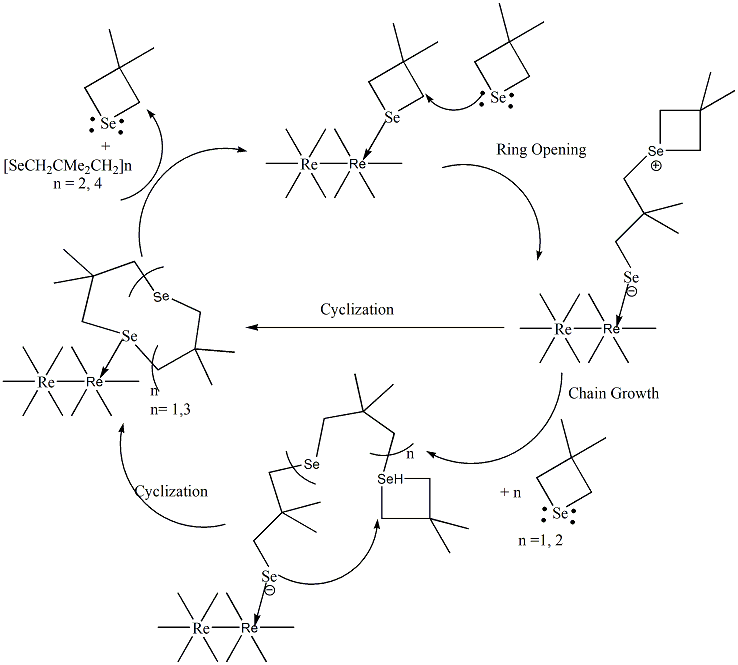 It has been suggested that a [1+1] cyclization of NCSe(CH2)3SeCN with o-C6H4(CH2Br)2 led to an easy production21 of L28. However, a combination of L9, L10, L11, and higher polymers were produced by a similar reaction with Br(CH2)3Br. Se atom lone pairs can be seen protruding from the ring in the structure of L28 (Figure 7). These type of Se-crown ethers22 [Figure 8] have been employed as valuable and heavy metal ion extractors. In presence of CoII, NiII etc., they are effective extractors for CuI, PdII, HgI, and MeHgII. This Se-crown ethers act as better extractors towards MeHgII compared to the chemically comparable thia-crown ethers. 2.2 Coordination Chemistry with Metal ions:2.2.1 With Transition Metal ions:The early transition metals of the form [M(CO)4(L11)]23 (M= Cr, Mo, or W) ([Cr(CO)4(L11)], [Mo(CO)4((L11))], [W(CO)4(L11)]) cis-disubstituted tetracarbonyl entities has been identified. The L11 ligand fills two sequentially cis- coordination spaces in the framework of [W(CO)4(L11)], and the CO ligands complete the deformed octahedral shape. Figure 9 shows that the W-CO length trans- to Selenium is substantially smaller compared to the trans- to CO. Ligand stays in a chair-boat configuration.  Fac-tricarbonyl compounds [MX(CO)3(L11)] (M=Mn or Re and X=Cl, Br or I) ([MnCl(CO)3(L11)], [MnBr(CO)3(L11)], [MnI(CO)3(L11)], [ReCl(CO)3(L11)], [ReBr(CO)3(L11)])21 are also reported. The CO stretching frequencies are similar to those of the structurally related fac-acyclic diselenoether structures, suggesting that the L11 molecules have a fac-tricarbonyl configuration24. In contrast to similar acyclic diselenoether compounds, where many invertomers were present, just one invertomer was found in this compound. These compounds are isostructural, with the metal centres of each presenting a deformed octahedral configuration composed of three mutually fac- CO ligands, a bidentate L11, and a halide. A chair-boat-like shape is adopted by the linked diselenoether. Synthetic routes of the complexes are shown in Scheme 14. Structures of [MnBr(CO)3(L11)], [ReBr(CO)3(L11)] and [W(CO)4(L11)] are shown in Figure 9.In solution, [RuCl2(L11)2] maintains its cis-dichloro configuration25. It was not possible to transform cis-[RuCl2(L11)2] into the trans isomer. Although the yield was lower, treating [RuCl2(py)4] with L11 results in [RuCl2(L11)2] as a combination of cis- and trans- isomers. [RhCl2(L11)2](BF4) is also reported26.  Scheme 15 shows the reactions involved.The spectral analysis of [M(L11)Cl2] (M= Pd or Pt) and [MMeSe(CH2)3SeMeCl2]27, which are contemporaneous to cis-planar Se2Cl2 donating sets, are equivalent. The coordination of the two Selenium donors of the bidentate L11 ligand and the two cis-Cl ligands to the metal ion may be seen in the framework of [Pd(L11)Cl2] (Figure 10). The chair-boat configuration is adopted by the coupled L11 ligand. Complexes of the type [M(L11)2][PF6]2 (M= Pd, Pt) are also reported28. ([Pt(L11)C12], [Pd(L11)Cl2], [Pt(L11)2] [PF6], [Pd(L11)2][PF6]2; Scheme 16) Enantiomers are not possible because of the linked cyclic ligands' high degree of symmetry. As opposed to this, acyclic diselenoether complexes have meso and DL enantiomers29. Interaction of [PtMe2(SMe2)2] and L11 led to the formation of the planar [PtMe2(L11)] compound. Owing to the L11 ligand's cyclic nature, which rules out the prospect of stereoisomers, just one form of the compound is observable. In excellent yield, the deformed octahedral compound [PtMe3I(L11)] being synthesized. This is the first instance of a cyclic Se-ether linkage in an alkyl PtIV compound29. Compounds of kind [(AuCl)2(L11)] and [(M(L11)2]Y (M = Cu, Y = PF6; M = Ag, Y = BF4) were published by researchers21 ([Cu(L11)2]PF6, [Ag(L11)2]BF4 [Figure 11] and [(AuCl)2(L11)]). The distorted tetrahedral AgI monomer and two bidentate L11 ligands are visible in the crystal form of the AgI compound. The polymeric architecture of the AgI compound of acyclic di-Se-ether, [Agn{PhSe(CH2)3SePh}2n]n+, differs from the discrete molecular framework of this compound. Contrary to the chair-boat shape for all previous structurally characterized L11 compounds, the L11 ligands assume a boat-boat configuration. When L11 binds to AgI in a bis(bidentate) way, it takes on a boat-boat shape. However, when it attaches to the metal ions Pd(II), W(0), and Mn(I) in a bidentate fashion, a chair-boat conformation is seen.Blue, moisture-sensitive CrIII complex [CrX2(L9)](PF6) has been published30. The failure of efforts to produce comparable compounds using the ligand L11 reflects the diselenoether's inferior coordinating ability to that of L9.  Researchers outlined how to synthesize the seven-coordinate MII entity [MX2(CO)3(L9)] (M=Mo or W and X=Br or I)23. Complete characterization was not accomplished due to these compounds' low solubility in chlorocarbons and breakdown in coordinating solvents. The seven-coordinate structure with bridging L9 indicated by comparing the IR data of the dinuclear complexes with an equivalent seven-coordinate thioether macrocyclic derivative, can be expressed as [Mo2X4(CO)6(-L9-Se,Se’,Se’’,Se’’’)]. The WII combination of L9, in contrast, has a mononuclear structure with two Selenium donors and two non-coordinated Selenium atoms. In the mononuclear compound [ReCl(CO)3(L9)] as well as the dinuclear compound [{MnCl(CO)3}2(L9)], L9 functions as a bidentate ligand, freeing up two Selenium donor atoms for use in subsequent reactions. There have also been reports of the vivid orange cationic MnI compound fac-[Mn(CO)3(3-L9)](CF3SO3)23. All the reactions are shown in Scheme 19.There have been published cis- and trans- [RuIIX2(L9)] with X being Cl, Br, or I (cis-[RuCl2(L9)] [Figure 12], trans-[RuCl2(L9)], cis-[RuBr2(L9)], trans-[RuBr2(L9)], trans-[RuI2(L9)])25. NMR spectroscopy was used to confirm the compound [RuX2(L9)]'s two halogen atoms' cis- configuration. Despite the fact that the ionic radii of RuII and RhIII are relatively comparable, the quick synthesis of the cis- isomer of the RuII molecule contrasts with the finding of the trans- dichloro configuration31 of RhIII in [RhCl2(L9)]+. The RuII ion is coupled to two mutually cis-chlorides and four Se atoms of a bent L9 structure in a deformed octahedral layout, according to the complex's structure. The little difference in length between Ru-Se bond trans- to Se and Ru-Se bond trans- to Cl suggests that Se has a stronger trans impact than Cl. Compared to the thioether kinds, this selenoether group has a weaker impact32. The trans- isomers of [RuX2(L9)] (X=Cl or Br) can be made by refluxing the related cis- compounds in nitromethane, as opposed to [RuX2(L11)]. Detailed characterization of the compound was not possible due to [RuI2(L9)]'s limited solubility in typical organic solvents. The NMR spectroscopy validated the trans- configuration. Additionally, an interaction between [RuCl2(PPh)3] and L9 result in the trans-[RuCl(PPh3)(L9)](PF6) [Figure 12]25. The trans-orientation of Cl and PPh3 is supported by NMR spectroscopy. The distorted octahedral architecture of this molecule is completed by mutually trans- Cl and PPh3 ligands and endocyclically connected tetradentate Se-ether ligand. All of the methylene units are oriented to the side of the RuSe4 plane that is opposite from the PPh3 ligand because of the bulky PPh3's steric impact, which results in an uncommon all up layout for the ligand's Se-based lone pairs. The NMR spectra of [OsCl(PPh3)(L9)](PF6)25 indicated a trans- chlorophosphine configuration within the octahedral OsII, as found in its ruthenium counterpart. Studies using electrochemistry on metal(II) compounds revealed that the reversible MII/MIII couple is present in all dichloro, dibromo, and chlorophosphine compounds. Trans-[RuBr2(L9)] was chemically oxidised to the appropriate RuIII component by reacting the complex with Br2-CCl4, which produced a greenish trans- [RuBr2(L9)]Br25.The formation and characterisation of the analogous family [MX2(L9)]+ (M= Co, X= Cl/Br/I,M= Rh/Ir, X= Cl/Br); [CoCl2(L9)](PF6), [CoBr2(L9)](PF6), [CoBr2(L9)](BPh4), [CoI2(L9)](PF6), [RhCl2(L9)](BF4), [RhBr2(L9)](PF6), [IrCl2(L9)](BPh4), [IrBr2(L9)](BPh4) have been published by researchers26,31. Scheme 21 displays the synthetic routes of these complexes. For X = Cl or Br, [CoX2(L9)]+ spectroscopic measurements indicate that solely the trans-forms exists, however when X = I, a combination of cis- and trans- species are available. The cis- and trans- isomers of the RhIII and IrIII complexes can be found in dmf solution, according to NMR investigations. While MeNO2 exclusively contains trans-, this is due to the two solvents' differing solubility for the cis- and trans- versions. The macrocyclic Selenium atoms inhabit the equatorial sites for coordination in the framework of the centrosymmetric [MX2(L9)]+ (M= Co, Rh, or Ir) cations, whereas the non-bonded Se lone pairs assume up, up, down, down orientation. The macrocyclic cavity is occupied by the MIII ions, which have distorted octahedral shape and coordinate through two trans-halides and all available selenium donor atoms. The related thioether crown compound also displays a trans-dichloro framework, with the thioether crown filling the equatorial plane. The stereochemistry is comparable with that compound. The inability of similar attempts to produce the CoIII species of L11, [CoX2(L11)]+, is due to the macrocycle L9's higher degree of stability.Because [NiX2(L9)] is poorly soluble across the majority solvents, it was impossible to grow crystals appropriate for an X-Ray analysis. The assigning of trans- octahedral architectures for the paramagnetic compounds [NiX2(L9)], [by reaction of  NiX2 (X = Cl, Br or I) with L9], derive based on their paramagnetism and UV-Vis spectra33. [M(L9)](PF6)2 [M= Pd, Pt]34 was the result of the reaction between MCl2 (M= Pd, Pt) and L9 and TlPF6. The four Se donors are placed in a square planar pattern surrounding the main metal ion in each kind, which is endocyclic. In every situation, the macrocycle assumes an up, up, down, and down structure. Right in the Se4 coordination plane is where the metal ion is located. The related thioether macrocyclic compound possesses an analogous framework, which points to a comparable cavity dimension. Every M2+ cation has two non-coordinating acetonitrile solvent molecules attached to it. [M(L9)]2+ shares a general stereochemistry with the acyclic bis(bidentate) PtII compound28. Contrary to all the other L9 compounds, which have retained their solid state conformation in solution, variable temperatures NMR investigations for such compounds reveal the existence of invertomers34. Researchers prepared the PdII compounds of L9 with various counter ions and various ligand configurations. Both the [Pd(L9)][BF4]2 and [Pd(L9)]ClBF4 compounds have a centrally bonded Pd that is squarely linked by the four Se atoms35. The reactions are shown in Scheme 22 and the crystal structures of the cations are shown in Figure 14. L9 has the potential to synthesise compounds with four distinct diastereomeric coronand configuration. By oxidising [Pt(L9)][PF6] with halogens, the very initial instance of the PtIV compounds [Pt(L9)X2][PF6]2 (X = Cl, Br) [Scheme 23] was generated36. The complex's architecture proved that those octahedral entities contain the Se4X2 donor group and shows how the soft Se-ether macrocycle stabilise the comparatively rigid PtIV centre. In [PtCl2(L9)][PF6]2 [Figure 15], each of the four Se donor atoms interact equatorially with the Pt ion in a trans-di-Cl configuration. The ligand is arranged up, up, down, and down. Investigation disproves the existence of many invertomers, as predicted by the PtII antecedent in solution34, and instead reveals the existence of a single invertomer that is comparable to the other octrahedral compounds.Alkyl-(chalcogenoether) transition metal complexes have uncommon reaction chemistry. By reacting [PtMe2(SMe2)2]29 with L9, the first planar [Me2(Se-ether)PtII] compound [PtMe2(L9)] was produced. Microanalysis and positive ion electrospray Mass Spectroscopy tests provided confirmation to the composition. Being relatively unstable, this PtII combination disintegrates regardless of being kept under Nitrogen atmosphere. The earliest instance of an alkyl PtIV compound with macrocyclic selenoether coordination is the distorted octahedral complex, [PtMe3I(2-L9)]. When [PtMe3I(2-L9)] was treated with TlPF6, iodide was cleanly abstracted, yielding [PtMe3(3-L9)](PF6)27. This is a very uncommon instance of a Se-ether-coordinated cationic [(alkyl)PtIV] compound. Due to the extremely powerful ligand field that the Me ligands within the PtIV species offer, the PtIV compound becomes more persistent than the PtII species. Due to its coordinative saturation, this molecule offers little chance for Se-C bond breakage with the aid of metals. The initial CuII compound of L9 was, [Cu(L9)(SO3CF3)2]37. This CuII structure and the analogous thiaether compound are architecturally identical38. The structure has trans-axial triflate donors and a tetragonally deformed octahedral shape at Cu. In coordinating organic solvents, the compound experiences an unusual the transfer of electrons that yields [Cu(L9)][SO3CF3] (polymeric CuI compound), intermediate radical cation [L9]+•, and the stable dication [L9]2+. The L9 dication's architecture differs greatly from L9's in several ways. Three Se atoms are almost aligned within the [L9]2+ dication, which allows the "+" charges on the two exterior Se atoms to best separate. The "+" charges are distributed amongst the four Se atoms thanks to a weak secondary interaction between the 4th and centre Se atoms. Pseudo-trigonal-bipyramidal arrangement of the bonds is around the core Se atom. The longer Se.....O and Se.......F lengths imply that the cation and anion are electrostatically attracted to one another in a dipolar fashion. The selenium coronand dication produced by an electron-transfer interaction within a metal-selenium coronand compound was first documented in this study. According to data from UV-Vis spectroscopy, cyclic voltammetry, spectroelectrochemistry, and coulometry, of the reaction's intermediates39, [L9]+• and [L9]2+, it was concluded that L9 is first oxidised to [L9]+• and subsequently to [L9]2+. The conjugate [Cu(L9)](SO3CF3)40 is produced via the interaction of [CuI(SO3CF3)] with L9. In contrast to the cyclic polythia ether compounds of CuI and CuII, the CuI compound of L9 here is not enclosed by L9. Each Cu+ ion in the compound is pseudo-tetrahedrally linked by four separate Se atoms from L9 rings. The complex cation and the anion SO3CF3- hardly ever make any notable interactions. The unusual lattice stability connected to the selection of anion and the low energy configuration of L9 ring were said to be the causes of the production of the particular type of CuI complex. Cu-Se bond distances are slightly greater than the Cu-S bond lengths for CuI compounds of cyclic polythia ethers. The AgI compound was produced21 via the interaction of AgBF4 with L9. The compound is assumed to have a polymeric structure comparable to the CuI counterpart in the solid state due to its lack of solubility in organic solvents.L9 and Hg(CN)2 interact to form a compound, where tetragonally deformed octahedral ligand framework surrounds the Hg atom. The arrangement of the molecules allows four Se atoms from the four separate rings to coordinate Hg in a plane that is roughly perpendicular to the Hg(CN)2 molecular axis. The structure is shown in Figure 1740.([PdCl)2(L10)])[BF4]2 is the first reported binuclear compound, where L10 tridentately bonds with two separate PdII ions while chloride occupying the fourth linkage site to create [(PdCl)2(L10)]2+. The surroundings of both Pd were roughly square planar. No intra-molecular processes exist, in between PdII ions, or between one PdII ion and Cl- bonded to other PdII ion. This structure exhibits, because of the binuclear structure of L10 and the potential for direct or ligand-mediated metal-metal interactions, the chemistry is particularly fascinating35.L28 reacts with MII species (M=Mo or W), resulting in the formation of seven-coordinated [MX2(CO)3L] (M=Mo, X=Br or I; M=W, X=I) products23. These substances degrade quickly in coordinating solvents but are poorly soluble in hydrocarbons and chlorocarbons. MCl2 (M= Pd or Pt) interacts with L28 produced the neutral compound [MCl2(L28)]21. The mononuclear [PdCl2(L28)] architecture possesses the anticipated cis-Cl setup, and the distorted square planar shape is completed by L28. In contrary to the boat configuration in the CuI and AgI compounds, the six-membered chelate ring is in a chair configuration in this species. The composition of [Cu(L28)2](BF4)21, isolated CuI monomer, contain two binding L28 ligands that provide distorted-tetrahedral configuration. The [Cu(L28)2]+ cation's two six-membered chelate rings are arranged in a boat shape. The configuration is comparable to related AgI compound [Ag(L28)2](BF4). The increasing M-Se distances (M= Pd, Cu, and Ag) and increasing MI radius are related. Additionally reported is [(AuCl)2(L28)]21. The crustal structures are shown in Figure 19.The -OH groups of the coronand ligand form a reciprocal cis- connection, as evidenced by the crystal framework of the compound13 [Cu(L16)][SO3CF3]2. Just a single -OH group can bind to the CuII core due to this stereochemical arrangement, forcing the corresponding Se-Cu-Se-C-C ring into a boat shape. CuII's linkage surroundings can also be thought of as roughly tetragonally deformed octahedral, with an "O" atom belonging to the -OH group and an "O" atom from SO3CF3 holding each of the pseudoaxial sites. H-bond is formed between the non-coordinated -OH group and an "O" atom of the SO3CF3- ion. The CuII compound of L17 can be recrystallized to produce a combination of the brown crystals of the CuII compound and the white crystals of the CuI compound [Cu(L17)][SO3CF3]13. The tetrahedral Se4 donor group at CuI is distorted in the structure, and there is no -OH coordination. Similar efforts to combine L18 and Cu(SO3CF3)2 to create a CuII compound of L18 were unsuccessful. The structure of the [Cu(L15)2][SO3CF3]2 compound13 is roughly tetragonally distorted, with the -OH group's "O" atoms holding the weaker axial sites. H-bonds are created between the –OH- groups and the SO3CF3- anions nearby.L26 produced [Re2(CO)9(L26)] and polymer [Cu4I4(-2-L26)2] as products of reactions with [Re2(CO)9(NCMe)] and CuI, respectively19. [Cu4I4(-2-L26)2] exhibits a three-dimensional network of Cu4I4 units that resemble cubanes, connected via four bridging Se3 crowns. Every CuI ion binds to one 1 Se-ether. The L26 units employ an additional Se atom to connect to a nearby CuI, keeping the third Se atom uncoordinated. The figures are shown in Figure 21.2.2.2. With p-block elemets:Coordination chemistry of main group elements has regularly obtained less focus than transition metals, probably because the compounds tend to lack several of the properties needed to facilitate characterization by standard spectroscopic techniques. Researchers investigated the chemistry of coordination between group 15 metal ions [As, Sb, Bi] and macrocyclic Se-ether ligands. These ions easily combine with macrocyclic Se-ether ligands to produce a wide variety of unique, occasionally polymeric structural patterns. These motifs are based on several collective factors like primary M-X (X = Cl/ Br/ I) associations and a sequence of secondary M......Se, and occasionally M.......X interactions.[(AsCl3)4(L10)]41 is the very first illustration of a macrocyclic Se-ether compound of a nonmetallic component. Four AsCl3 components per Se6-ether macrocycle is an extremely rare combination visible in the framework. Two AsCl3 components connect exo- to the ring through just one Se atom and the remaining two create a loosely attached dinuclear 2-chloro bridged component endo- to the ring, with every As atom bonded to two cis-Se atoms from L10. Thus, the macrocycle's entire six Se atoms link to the As centres. It is extremely unusual and novel to see exo- and endo-coordination in a single macrocyclic complex as well as the presence of a dinuclear M2X6 segment inside the ring. As ions located inside and outside the ring have different configuration around it, as well as coordination numbers. At every As centre within the ring, two cis- Se atoms from the ring and four Cl- create a distorted octahedral geometry. Considering there is no notable deviation from the values anticipated for an octahedron, the stereochemical behaviour of the lone pair located at As centres (endo to the ring) is not apparent right away. The interaction of three terminal Cl-, one Se atom within the ring, and the stereochemically active lone pair of electrons results in the distorted sawhorse configuration of As (exo- to the ring). Additionally published is a 2:1 compound, [(AsBr3)2(L10)]42. [BiX3(L10)]43 is produced when BiX3 [X = Br or Cl] reacts with L10. Nevertheless, incomplete characterisation was not achieved due to it's weak solubility. The figure of [(AsCl3)4(L10)] shown in Figure 22.Solid compounds having a 2:1 M to L9 stoichiometry was produced by the interaction of MX3 with L9 (where X is Cl/Br/I, and M is As/Sb/Bi). Due to the molecules' weak solubility in non-coordinating solvents and the Se-ether ligand's fast replacement in the coordinating solvent, their characterization was hindered. Equivalent 3D sheet polymer frameworks containing five-coordinate AsIII linked to three terminal chlorides or bromides and two cis-Se donor atoms from exo-coordination towards two distinct macrocyclic rings may be seen in the AsIII Br and Cl complexes. This five-coordinate structure resembles octahedral shape that has an empty vertex that was thought to be filled by the As-based lone pair42. The figures are shown in Figure 23.In [(SbBr3)2(L9)]44, L9 ligands connected exocyclically to four Sb centres, each of which bridges to a different Se-crown. In order to establish a distorted square pyramidal coordination surroundings, the structure at Sb can be represented having five coordination via primary contacts to three fac- terminal bromide and additional interactions to two cis- Se atoms from separate macrocycles. The persistence of the pyramidal SbBr3 unit seen in the parent antimony trihalide plus the existence of weak secondary Sb-Se connections on the opposite face, which results in the Se atoms sharing adjacent cis- coordination locations, constitute the key characteristics of this molecule. [(SbCl3)2(L9)] and [(SbI3)2(L9)] are also reported45.Based on nearly planar Bi2Br6 parts, [BiBr3(L9)] assumes a one-dimensional ladder configuration, with each Bi of the following Bi2Br6 groups is connected by bridging L9 ligands43. One Se donor atom is used to coordinate with each Bi, creating an -bridging L9. The macrocycles take on an exocyclic shape and are joined by mutually trans-selenium donors. Donor's set trans-Se2Br4 coordinates each Bi. In each L9 unit, remaining two Se atoms that are mutually trans- continue to be uncoordinated. Such molecular configurations stand contrary to those discovered for the SbIII and AsIII counterparts, which exhibit linkage via two mutually cis- Se atoms that come from different macrocycles and are architecturally quite similar. L9 and SnX4 interact to produce the 1:1 compounds [SnX4(L9)] (X = Cl/Br)46. The spectroscopic findings are in favour of a 1:1 combination containing a bent Cl4Se2 octahedral donor positioned at Sn centre.When MX3 [X = Cl/Br/I and M = As/Sb/Bi] interacted with L11, compounds with the empirical formula [MX3(L11)] were produced. It was challenging to collect significant spectoscopic information because of the compounds' weak solubility, which is probably related to their polymeric composition. [AsCl3(L11)] assumes a near-planar As2Cl6 group architecture that is connected by bridging L11 ligands that possess mutual trans- coordination spots42,47. The angles formed at AsIII are quite similar to what is anticipated by a typical octahedron. [BiCl3(L11)]43 architecture exhibits an endless one-dimensional ladder arrangement made of almost planar Bi2Cl6 connected by four bridging L11. On every Bi ion, the Se-donor atoms utilise mutually trans- coordination positions. The [SbCl3(L11)]47 complex crystallises as edge-bridged square pyramids containing anti-L11 ligands, or [Sb2Cl6(1-L11] dimers. The rest of the Se atoms participate in further long-range Sb-Se contacts that connect the dimers into endless ladder architecture. It is strikingly comparable to that found in the AsIII and BiIII analogues.Straightforward comparison of the building blocks is possible thanks to the accessibility of the crystal structure information of all of these related Se-ether compounds. As compared to the As and Bi compounds, which both have significantly more conventional six-coordinate designs, the Sb compound has severely distorted (5+1)-coordination. The different degrees of stereochemical orientation of the metal-based lone pair in those complexes may be the cause of the structural variations. The AsIII complex's uniform shape and the lengthening each of the As-Cl and As-Se bond lengths by about identical amounts point to the lone pair's stereochemical inactivity. For pseudo 7-coordination (either 7 ligands or 6 ligands and one lone pair), As is too small in size. Indicating stereochemical inactivity as well as the likelihood for a Bi-based lone pair inhabiting the 6s orbital is consistent 6-coordination at Bi center with no appreciable alteration of the bond distances and angles. The distorted bond distances and angles surrounding Sb indicate that the lone pair based on Sb is stereochemically directed and localised in the plane.Conclusion:The complex yet intriguing coordination chemistry of macrocyclic poly-Se ethers led to the emergence of its science. Synthesis of selenium-macrocycles in addition to studies of their coordination chemistry has attracted quite a bit of attention. Scientists have created new homo as well as mixed donor Se-ether macrocyclic compounds and are primarily interested in how these substances attach to transition/non-transition metal ions. The synthetic process of coronand macrocycles, which contain only Se donor atoms, as well as their metal complex preparation methodologies and multiple crystal frameworks are all addressed in this chapter. Seleno cyclophanes were additionally briefly discussed also.References:C.J. Pedersen, “Cyclic polyethers and their complexes with metal salts”, J. Am. Chem. Soc., Vol. 89, pp. 7017–7036, 1967.(a) J.M. Lehn, “Design of organic complexing agents Strategies towards properties”, Struct. Bond. (Berl.) Vol. 16, pp. 1-69, 1973. (b) J.M. Lehn, “Supramolecular Chemistry—Scope and Perspectives Molecules, Supermolecules, and Molecular Devices (Nobel Lecture)”, Angew. Chem. Int. Ed. Engl., Vol. 27, pp. 89-112, 1988.D.J. Cram, “The Design of Molecular Hosts, Guests, and Their Complexes (Nobel Lecture)”, Angew. Chem. Int. Ed. Engl., Vol. 27, pp. 1009-1020, 1988.R.H. Mitchell, “The synthesis and reactions of 2,11-diselena[3,3]metacyclophanes. An investigation of the selenoxide elimination route to metacyclophane-1,8-dienes”, Can. J. Chem., Vol. 58, pp. 1398-1406, 1980.H. Higuchi and S. Misumi, “Deselenation of diselenacyclophanes —a new synthetic method of [2.2]cyclophanes”, Tetrahedron Lett., Vol. 23, pp. 5571-5574, 1982.L. R. Hanton and T. Kemmitt, “Derivatized cyclophane chemistry. Synthesis of new (.pi.-benzene)ruthenium(II) complexes of 2,11-dithia- and 2,11-diselena[3.3]orthocyclophane”, Inorg. Chem., Vol. 32, pp. 3648-3653, 1993.S. Muralidharan, M. Hojjatie, M. Firestone and H. Freiser, “Structural and complexation properties of 2,11-diselena[3.3](2,6)pyridinophane”, J. Org. Chem., Vol. 54, pp. 393-399, 1989.M. Hojjatie, S. Muralidharan and H. Freiser, “Synthesis and multinuclear NMR characterizations of some [3.3]diselena- and [4.4]tetraselenacyclophanes”, Tetrahedron, Vol. 45, pp. 1611-1622, 1989.B. M. Pinto, B. D. Johnston, R. J. Batchelor, F. W. B. Einstein and I. D. Gay, “Selenium coronands. A novel conformational pair”, Can. J. Chem., Vol. 66, pp. 2956-2958, 1988.B. M. Pinto, B. D. Johnston, R. J. Batchelor and J. -H. Gu, “Solution conformation and pseudorotational barriers of 1,3,7,9-tetraselenacyclododecane and its 5,5,11,11-tetramethyl derivative”, J. Chem. Soc. Chem. Commun., Issue 16, pp. 1087-1089, 1988.R. J. Batchelor, F. W. B. Einstein, I. D. Gay, J. -H. Gu, B. D. Johnston and B. M. Pinto, “Selenium coronands: synthesis and conformational analysis”, J. Am. Chem. Soc., Vol. 111, pp. 6582-6591, 1989.I. Cordova-Reyes, E. Vanden Hoven, A. Mohammed and B. M. Pinto, “Stepwise synthesis of selenium coronands containing an odd number of selenium atoms: 1,5,9-triselenacyclododecane and 1,5,9,13,17-pentaselenacycloeicosane”, Can. J. Chem. Vol. 73, pp. 113-116, 1995.R. J. Batchelor, F. W. B. Einstein, I. D. Gay, J. -H. Gu, S. Mehta, B. M. Pinto and X. -M. Zhou, “Synthesis, Characterization, and Redox Behavior of New Selenium Coronands and of Copper(I) and Copper(II) Complexes of Selenium Coronands”, Inorg. Chem., Vol. 39, pp. 2558-2571, 2000.I. Cordova-Reyes, H. Hu, J. -H. Gu, E. VandenHoven, A. Mohammed, S. Holdcroft and B. M. Pinto, “Synthesis and characterization of polymer-bound selenium coronands: enhancing the stability of reactive dications by restricting intermolecular interactions”, Can. J. Chem., Vol. 74, pp. 533-543, 1996.H. Fujihara, M. Yabe, J. -J. Chiu and N. Furukawa, “Peri interaction between selenium atoms in dinaphtho[1,8-b,c]-1,5-diselenocin and 1,8-bis(methylseleno)naphthalene” Tetrahedron Lett., Vol. 32, pp. 4345-4348, 1991.H. Fujihara, M. Yabe, M. Ikemori and N. Furukawa, “Preparation and X-ray structure of 8,9,19,20-tetra hydrodinaphtho[1′,8′′jk; 1,8-bc][1,5,9,13]tetraselenacyclohexadecine, and its novel ring contraction in concentrated sulfuric acid”, J. Chem. Soc. Perkin Trans. 1, Issue 18, pp. 2145-2146, 1993.H. Fujihara, M. Yabe and N. Furukawa, “Synthesis, electrochemical and chemical oxidations, and peri selenium participation of macrocyclic polyselenides containing naphthalene rings”, J. Chem. Soc. Perkin Trans. 1, Issue 15, pp. 1783-1785, 1996.R.D. Adams and K.T. McBride, “A new route to polyselenoether macrocycles. Catalytic macrocyclization of 3,3-dimethylselenatane by [Re2(CO)9]”, Chem. Commun., Issue 6, pp. 525-526, 1997.R. D. Adams, K. T. McBride and R. D. Rogers, “A New Route to Polyselenoether Macrocycles. Catalytic Macrocyclization of 3,3-Dimethylselenetane by Re2(CO)9SeCH2CMe2CH2”, Organometallics, Vol. 16, pp. 3895-3901, 1997.R. D. Adams, J. L. Perrin, J. A. Queisser and J. B. Wolfe, “Catalytic Macrocyclization of 3,3-Dimethylthietane by Re2(CO)9(SCH2CMe2CH2)”, Organometallics, Vol. 16, pp. 2612-2617, 1997.D. G. Booth, W. Levason, J. J. Quirk, G. Reid and S. M. Smith, “Synthesis and characterisation of transition-metal complexes involving cyclic diselenoether ligands”, J. Chem. Soc. Dalton Trans., Issue 19, pp. 3493-3500, 1997.T. Kumagai and S. Akabori, “Preparation of Novel Selenacrown Ethers and Their Complexing Abilities with Transition Metal and Heavy Metal Cations”, Chem. Lett., Vol. 18, pp. 1667-1670, 1989.M. K.Davies, M. C. Durrant, W. Levason, G. Reid and R. L. Richards, “Synthesis, spectroscopic and structural studies on transition metal carbonyl complexes of cyclic di- and tetra-selenoether ligands”, J. Chem. Soc. Dalton Trans., Issue 7, pp. 1077-1084, 1999.J. Connolly, M.K. Davies and G. Reid, “Manganese(I) selenoether chemistry: synthesis, multinuclear NMR studies and the structures of [MnCl(CO)3(MeSeCH2CH2SeMe)], [MnCl(CO)3(MeSeCH2CH2CH2SeMe)] and [MnBr(CO)3{C6H4(SeMe)2-o}]”, J. Chem. Soc. Dalton Trans., Issue 22, pp. 3833-3838, 1998.W. Levason, J. J. Quirk, G. Reid and S. M. Smith, “Synthesis, spectroscopic and redox properties of ruthenium complexes with selenoether macrocycles: crystal structures of cis-[RuCl2([16]aneSe4)] and trans-[RuCl(PPh3)([16]aneSe4)]PF6 ([16]aneSe4 = 1,5,9,13-tetraselenacyclohexadecane)”,  J. Chem. Soc. Dalton Trans., Issue 20, pp. 3719-3725, 1999.W. Levason, J. J. Quirk and G. Reid, “Synthesis and characterisation of selenoether macrocyclic complexes of CoIII, RhIII and IrIII: crystal structures of trans-[CoBr2([16]aneSe4)]BPh4 and trans-[IrBr2([16]aneSe4)]BPh4([16]aneSe4= 1,5,9,13-tetraselenacyclohexadecane)”, J. Chem. Soc. Dalton Trans., Issue 18, pp. 3713-3719, 1996.D. J. Gulliver, E. G. Hope, W. Levason, S. G. Murray and G. L. Marshall, “Synthesis, properties, and multinuclear nuclear magnetic resonance (1H, 77Se, and 195Pt) studies on diselenoether complexes of palladium, platinum, and rhodium”, J. Chem. Soc. Dalton Trans., Issue 6, pp. 1265-1269, 1985.N. R. Champness, W. Levason, J. J. Quirk, G. Reid and C. S. Frampton, “Synthesis, spectroscopic and structural characterization of PdII and PtII complexes of the cyclic diselenoether 1,5-diselenacyclooctane, [8]aneSe2”, Polyhedron, Vol. 14, pp. 2753-2758, 1995.W. Levason, J. M. Manning, P. Pawelzyk and G. Reid, “Synthesis and Properties of Organometallic PtII and PtIV Complexes with Acyclic Selenoether and Telluroether Ligands and Selenoether Macrocycles”, Eur. J. Inorg. Chem., Issue 21, pp. 4380-4390, 2006.W. Levason, G. Reid and S. M. Smith, “Chromium(III) complexes of polydentate and macrocyclic selenoethers—synthesis, spectroscopic and exafs studies”, Polyhedron, Vol. 16, pp. 4253-4256, 1997.P. F. Kelly, W. Levason, G. Reid and D. J. Willams, “Selenoether macrocyclic chemistry: trans-[RhCl2([16]aneSe4)]BF4, synthesis, single crystal X-ray structure and 77Se NMR study ([16]aneSe4= 1,5,9,13-tetraselenacyclohexadecane)”, J. Chem. Soc. Chem. Commun., Issue 23, pp. 1716-1718, 1993.T. -F. Lai and C. -K. Poon, “Crystal and molecular structure of cis-dichloro(1,4,8,11-tetrathiacyclo-tetradecane)ruthenium(II) dihydrate; a correction to the reported stereochemistry based on infrared spectroscopy”, J. Chem. Soc. Dalton Trans., Issue 8, pp. 1465-1469, 1982.M. K. Davies, W. Levason and G. Reid, “Macrocyclic selenoether complexes of nickel(II). Synthesis and properties of [NiX2([16]aneSe4)] ([16]aneSe4 = 1,5,9,13-tetraselenacyclohexadecane, X = Cl, Br or I) and [NiX2(MeSeCH2CH2SeMe)2]”, J. Chem. Soc. Dalton Trans. Issue 13, pp. 2185-2190, 1998.N. R. Champness, P. F. Kelly, W. Levason, G. Reid, A. M. Z. Slawin, D. J. Williams, “Selenoether Macrocyclic Chemistry: Syntheses, NMR Studies, Redox Properties, and Single-Crystal Structures of [M([16]aneSe4)](PF6)2.cntdot.2MeCN (M = Pd, Pt; [16]aneSe4 = 1,5,9,13-Tetraselenacyclohexadecane)”, Inorg. Chem., Vol. 34, pp. 651-657, 1995.R. J. Batchelor, F. W. B. Einstein, I. D. Gay, J. -H. Gu, B. M. Pinto and X. Zhou, “Stereochemical Analysis of Palladium(II) Complexes of the Selenium Coronands 1,5,9,13-Tetraselenacyclohexadecane and 1,5,9,13,17,21-Hexaselenacyclotetracosane”, Inorg. Chem., Vol. 35, pp. 3667-3674, 1996.W. Levason, J. J. Quirk and G. Reid, “Selenoether Macrocyclic Complexes of Platinum(IV): Synthesis and Spectroscopic Studies on [Pt([16]aneSe4)X2][PF6]2, (X = Cl, Br). X-ray Structure of [Pt([16]aneSe4)Cl2][PF6]2”, Inorg. Chem., Vol. 33, pp. 6120-6122, 1994.R. J. Batchelor, F. W. B. Einstein, I. D. Gay, J. -H. Gu, B. M. Pinto and X. -M. Zhou, J. Am. Chem. Soc., “An electron transfer reaction of a selenium coronand-copper(II) complex. Formation of the stable 1,5,9,13-tetraselenacyclohexadecane dication”, Vol. 112, pp. 3706-3707, 1990.V. B. Pett Jr., L. L. Diaddario, E. R. Dockal, P. W. Corfield, C. Ceccarelli, M. D. Glick, L. A. Ochrymowycz and D. B. Rorabacher, “Ring size effects on the structure of macrocyclic ligand complexes: copper(II) complexes with 12-16-membered cyclic tetrathia ethers”, Inorg. Chem., Vol. 22, pp. 3661-3670, 1983.R. J. Batchelor, F. W. B. Einstein, I. D. Gay, J. -H. Gu, B. M. Pinto and X. -M. Zhou, “Redox chemistry of the selenium coronand, 1,5,9,13-tetraselenacyclohexadecane, and a mechanistic study of the electron transfer reaction of its Cu(II) complex”, Can. J. Chem. Vol. 78, pp. 598-613, 2000.R. J. Batchelor, F. W. B. Einstein, I. D. Gay, J. -H. Gu and B. M. Pinto, “The syntheses, 77Se CP-MAS solid state NMR spectra and crystal structures of adducts of the selenium coronand, 1,5,9,13-tetraselenacyclohexadecane, with copper(I) trifluoromethanesulfonate and mercury(II) cyanide”, J. Organomet. Chem., Vol. 411, pp. 147-157, 1991.A. J. Barton, N. J. Hill, W. Levason and G. Reid, “Synthesis and Structural Properties of the First Macrocyclic Selenoether Complex of Arsenic(III):  A Rare Example of Exo and Endo Coordination in a Single Species”, J. Am. Chem. Soc., Vol. 123, pp. 11801-11802, 2001.N. J. Hill, W. Levason and G. Reid, Inorg. Chem., “Arsenic(III) Halide Complexes with Acyclic and Macrocyclic Thio- and Selenoether Coligands:  Synthesis and Structural Properties”, Vol. 41, pp. 2070-2076, 2002.A. J. Barton, A. R. J. Genge, W. Levason and G. Reid,  “Synthesis and structures of one-dimensional co-ordination polymers derived from bismuth(III) selenoether macrocyclic complexes, J. Chem. Soc. Dalton Trans. Issue 13, pp. 2163-2166, 2000.A. J. Barton, N. J. Hill, W. Levason, B. Patel and G. Reid, “Coordination networks derived from antimony(iii) halide complexes with thio- and seleno-ether ligation”, Chem. Commun., Issue 1, pp. 95-96, 2001.A. J. Barton, N. J. Hill, W. Levason and G. Reid, “Synthesis and structural studies on polymeric assemblies derived from antimony(III) halide complexes with bi- and tri-dentate and macrocyclic thio- and seleno-etherligands”, J. Chem. Soc. Dalton Trans., Issue 10, pp. 1621-1627, 2001.W. Levason, M. Matthews, R. Patel, G. Reid and M. Webster, “Unusual structural variations within a family of thioether macrocyclic complexes. Tin(iv) halide adducts of [12]-, [14]- and [16]-aneS4”, New J. Chem. Vol. 27, pp. 1784-1788, 2003.N. J. Hill, W. Levason, R. Patel, G. Reid and M. Webster, “Unusual structural trends in the [MCl3([8]aneSe2)] (M = As, Sb, Bi) adducts”, Dalton Trans., Issue 7, pp. 980-981, 2004.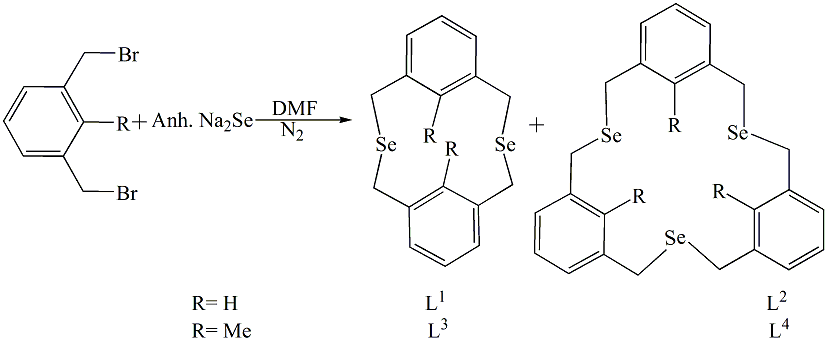 Scheme 1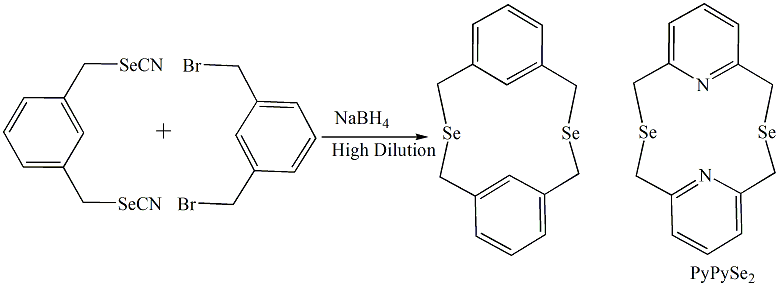 Scheme 2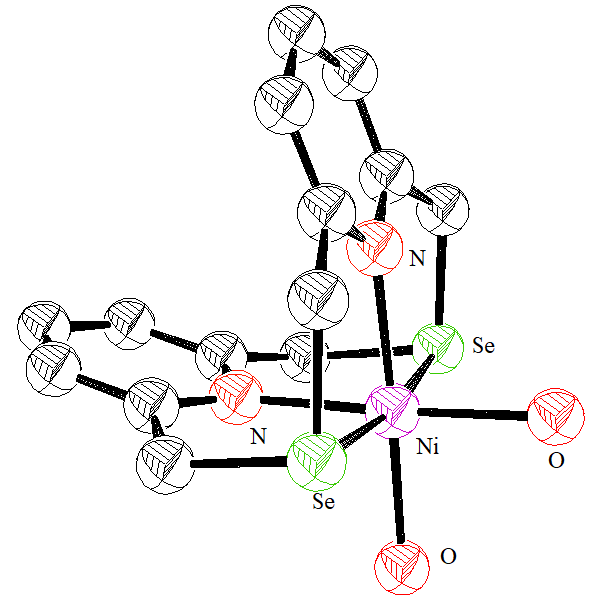 Figure 1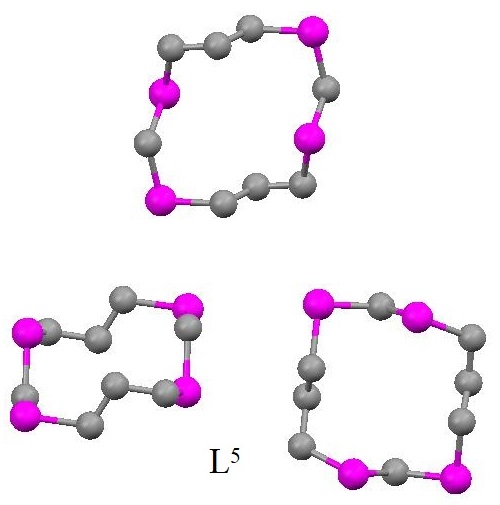 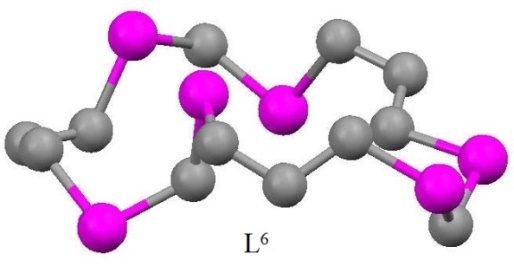 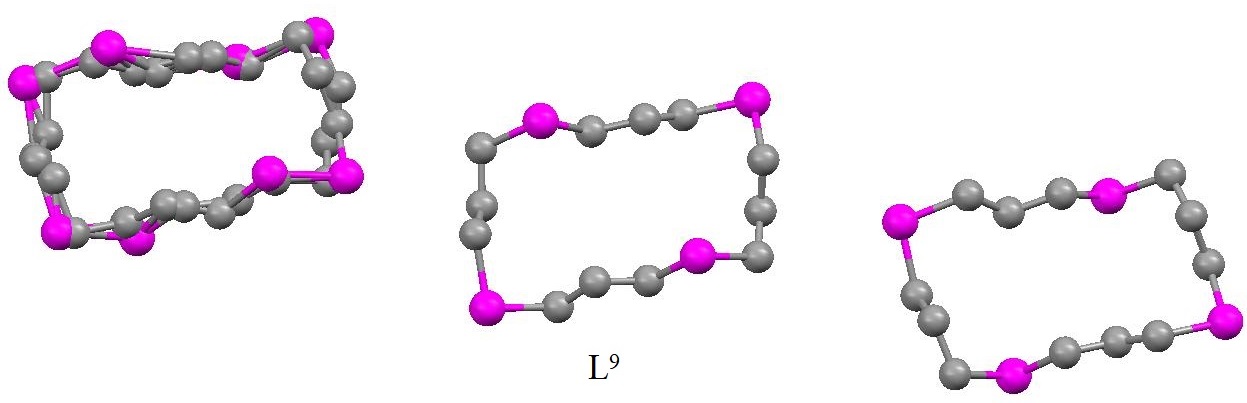 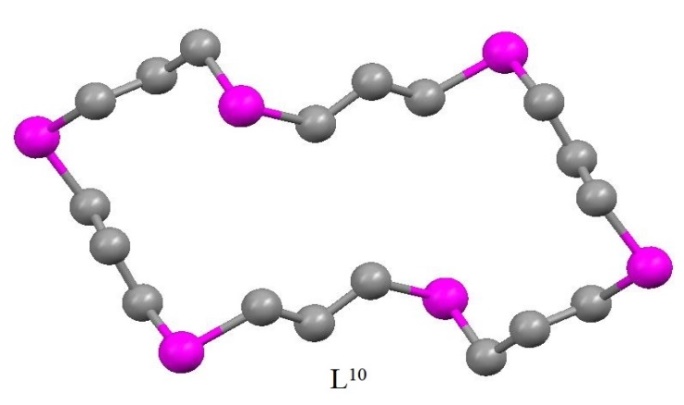 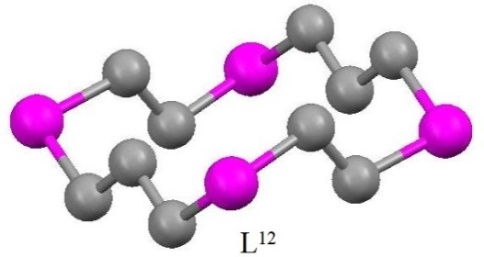 Figure 2Figure 2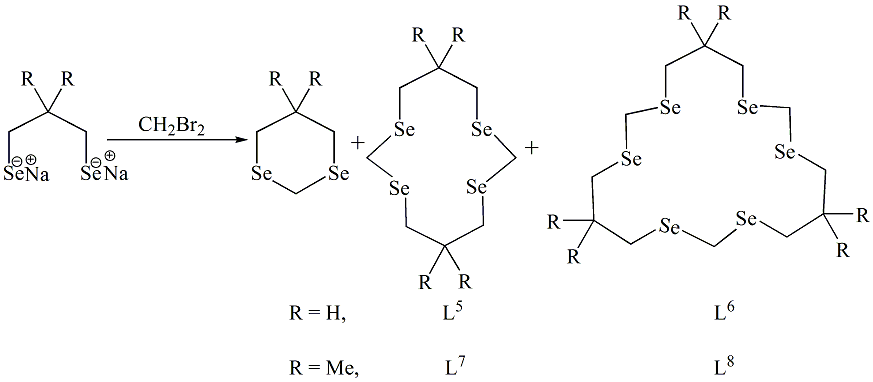 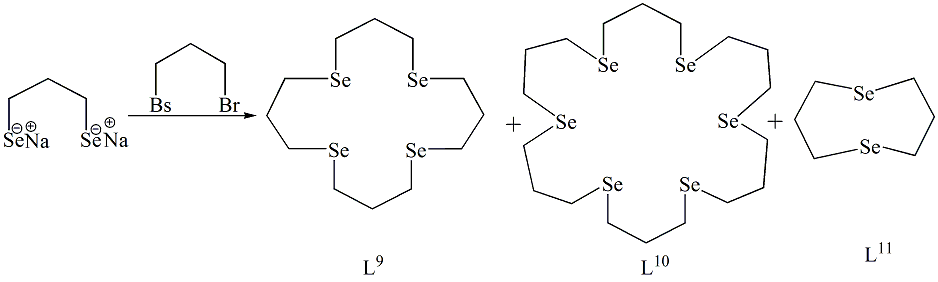 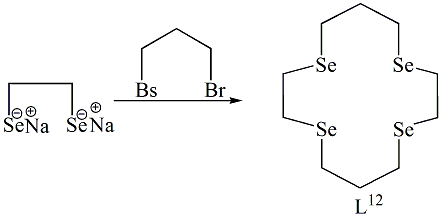 Scheme 3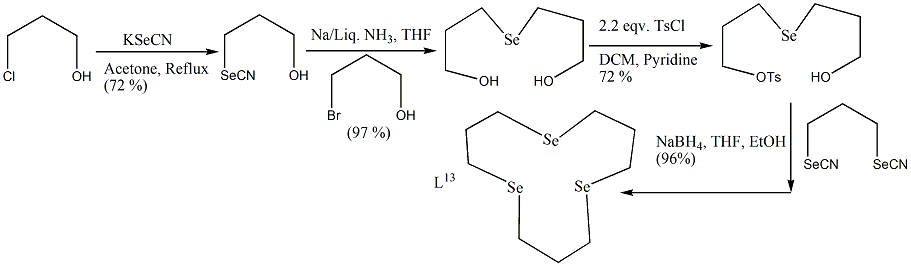 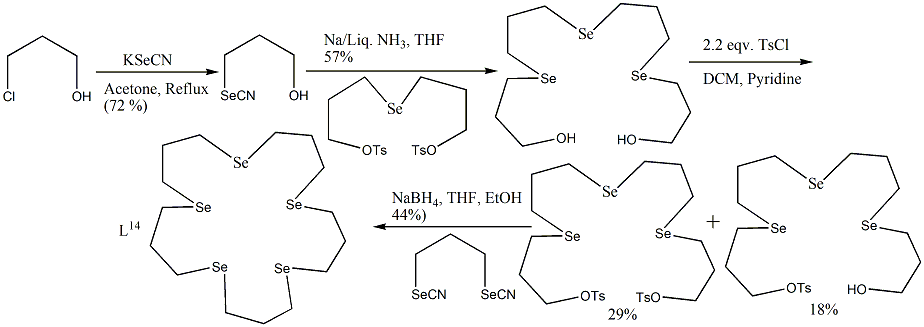 Scheme 4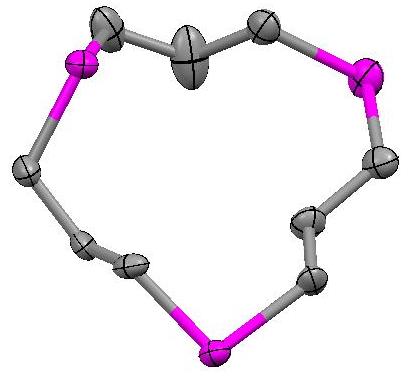 Figure 3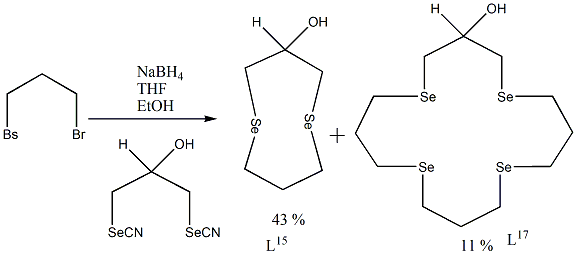 Scheme 5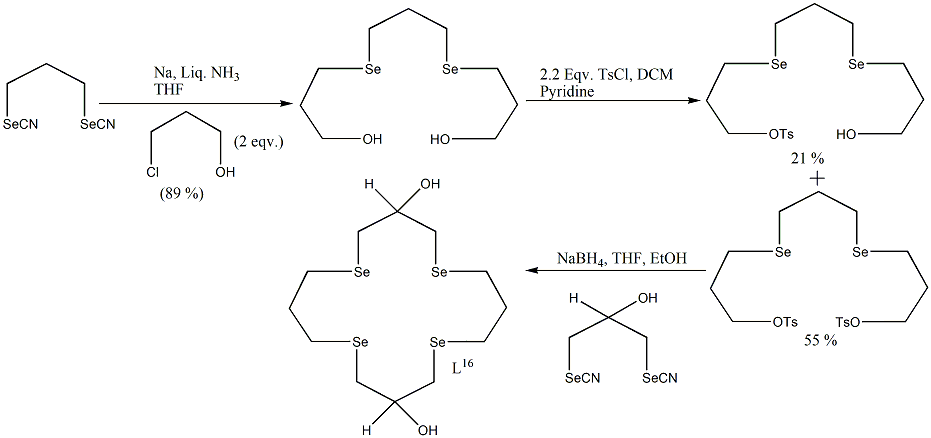 Scheme 6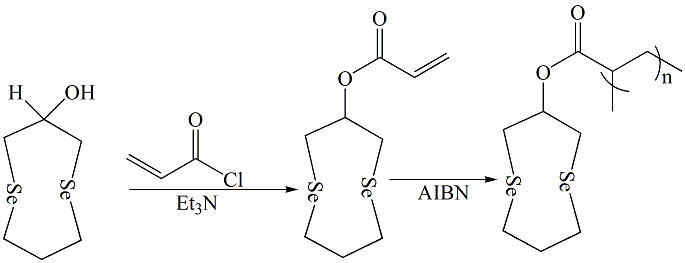 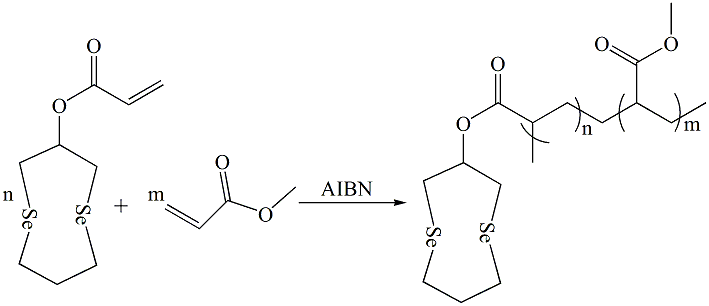 Scheme 7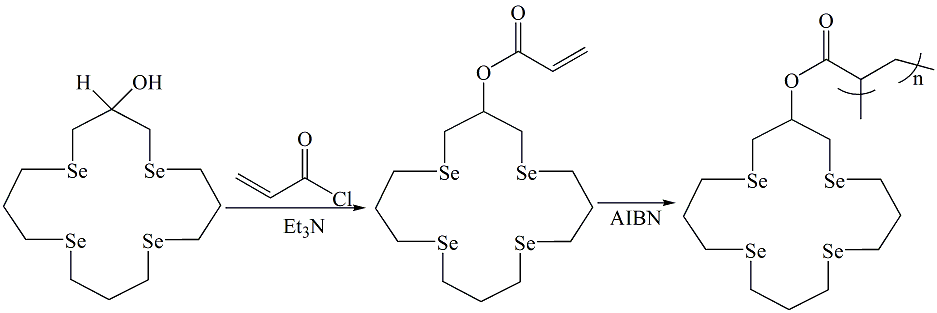 Scheme 8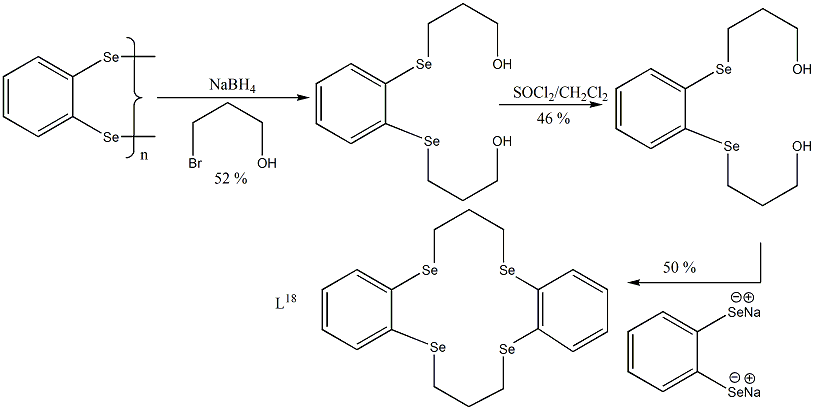 Scheme 9Scheme 9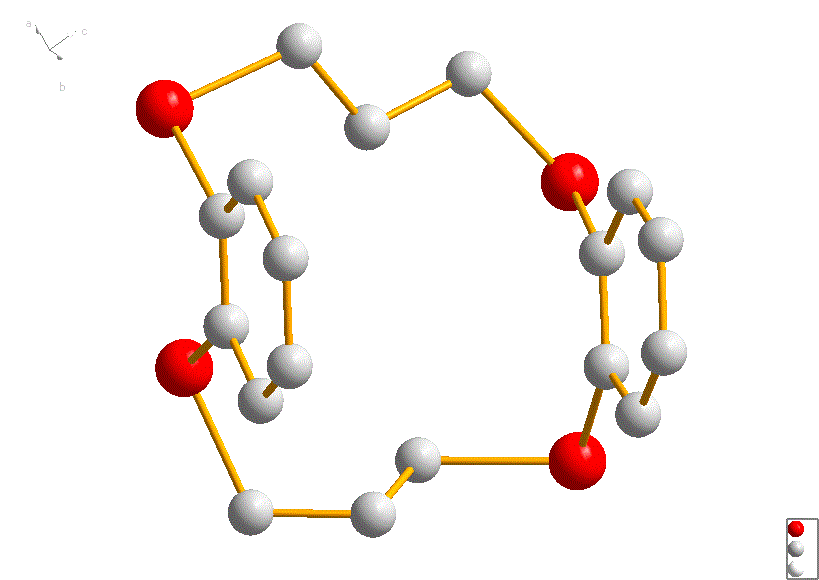 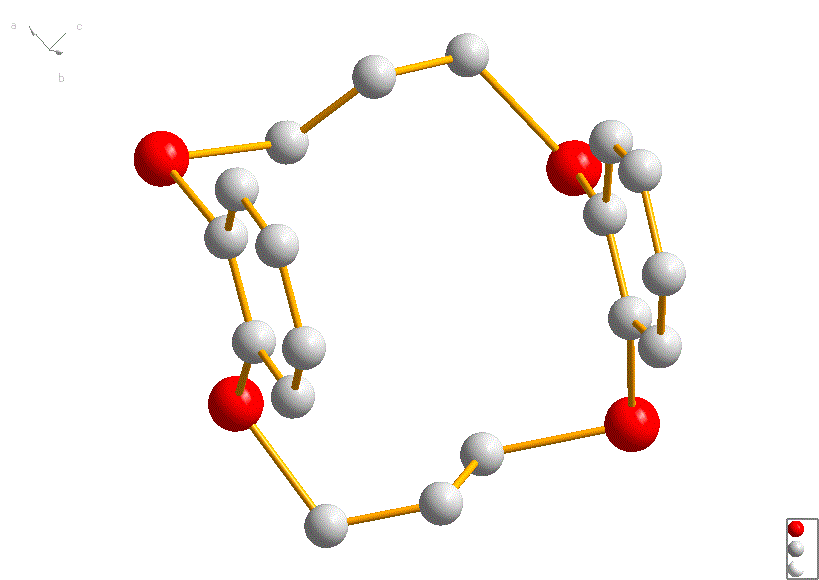 Figure 4Figure 4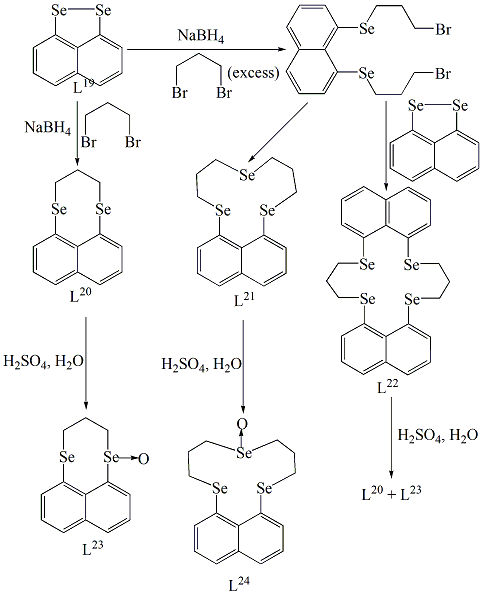 Scheme 10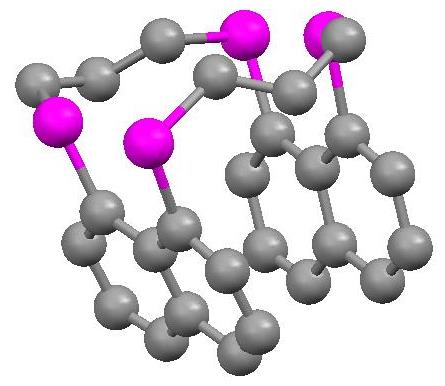 Figure 5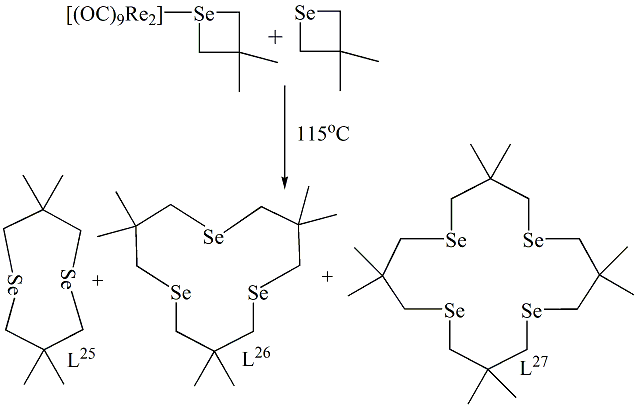 Scheme 11Scheme 11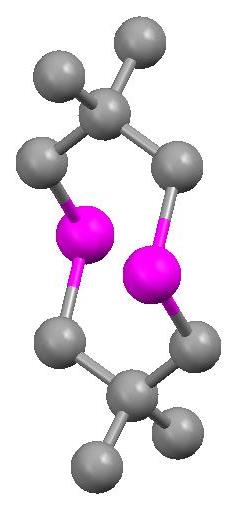 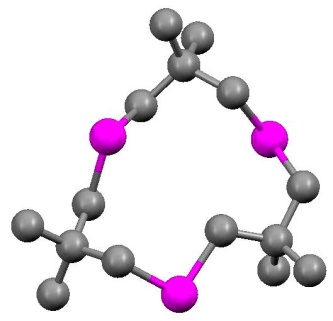 L25L26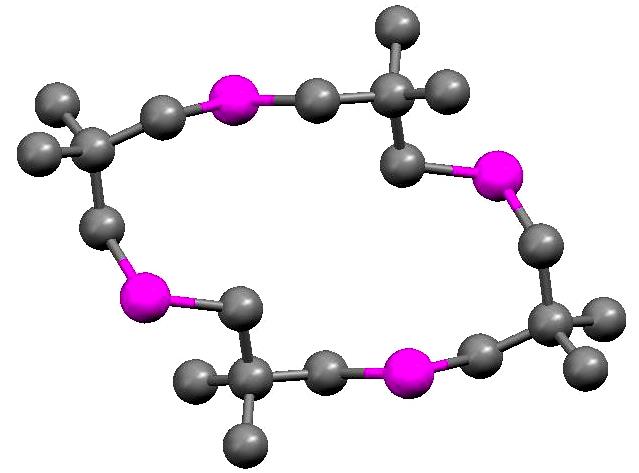 L27L27Figure 6Figure 6Scheme 12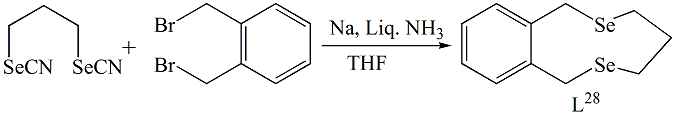 Scheme 13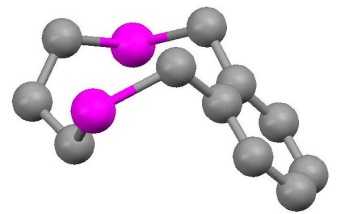 Figure 7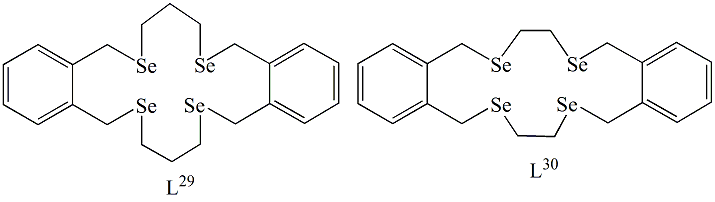 Figure 8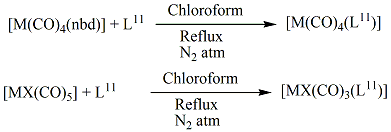 Scheme 14Scheme 14Scheme 14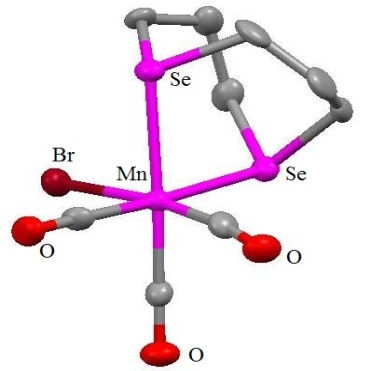 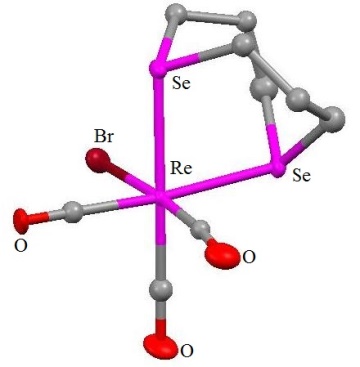 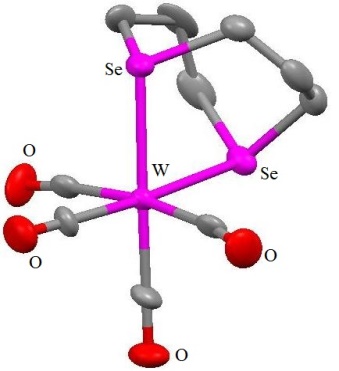 [MnBr(CO)3(L11)][ReBr(CO)3(L11)][W(CO)4(L11)]Figure 9Figure 9Figure 9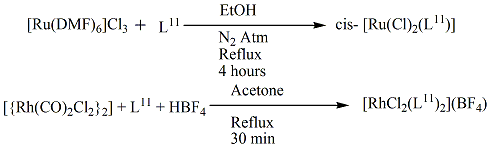 Scheme 15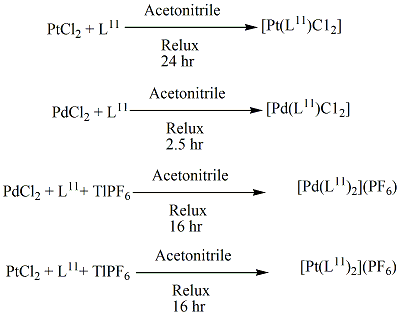 Scheme 16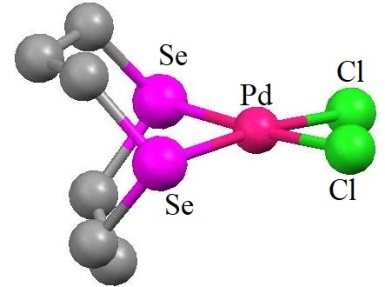 [Pd(L11)Cl2]Figure 10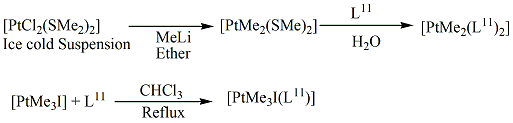 Scheme 17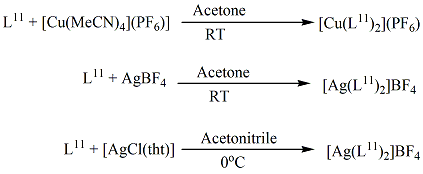 Scheme 18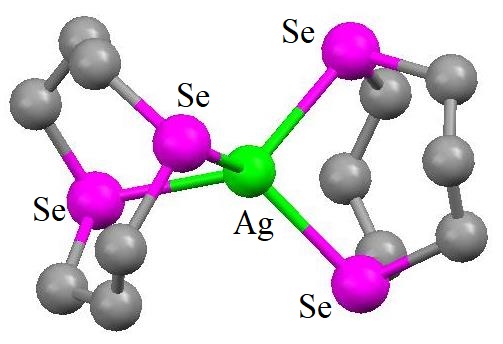 Cation of [Ag(L11)2]BF4Figure 11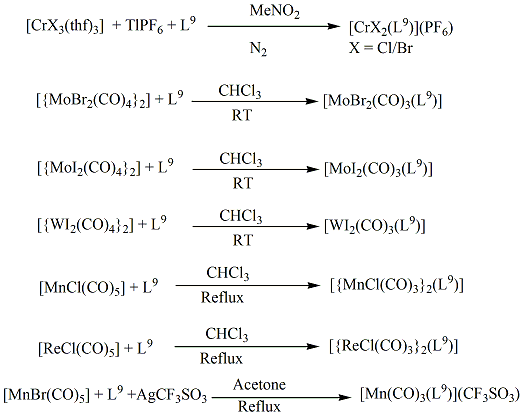 Scheme 19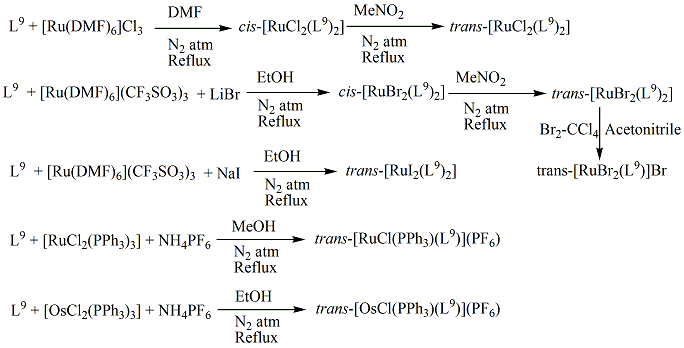 Scheme 20Scheme 20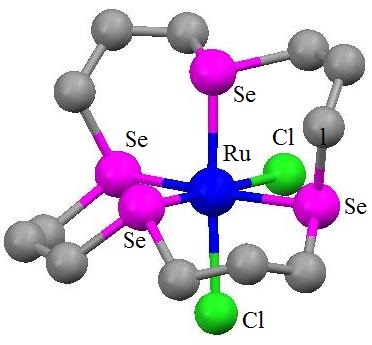 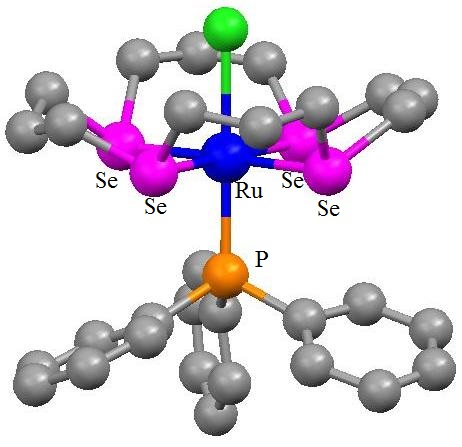 [RuCl2(L9)]trans-[RuCl(PPh3)(L9)](PF6)Figure 12Figure 12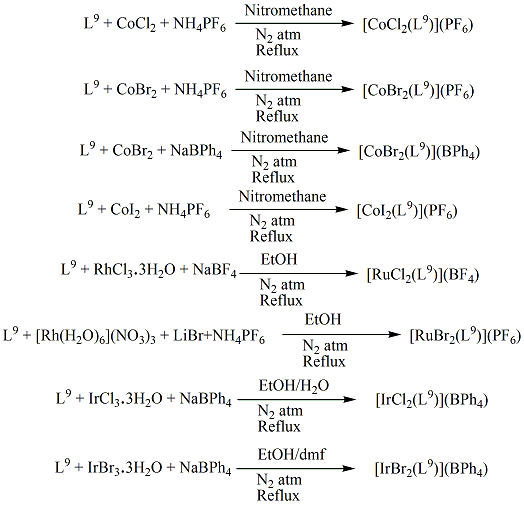 Scheme 21Scheme 21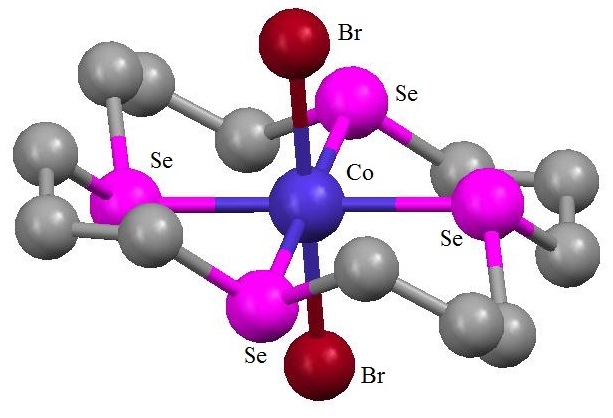 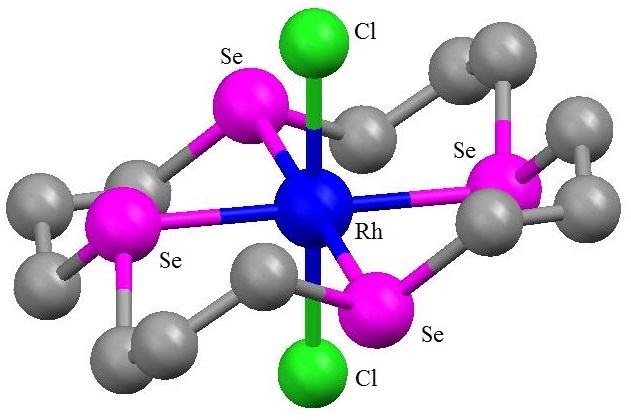 Trans- [CoBr2(L9)]+Trans- [RhCl2(L9)]+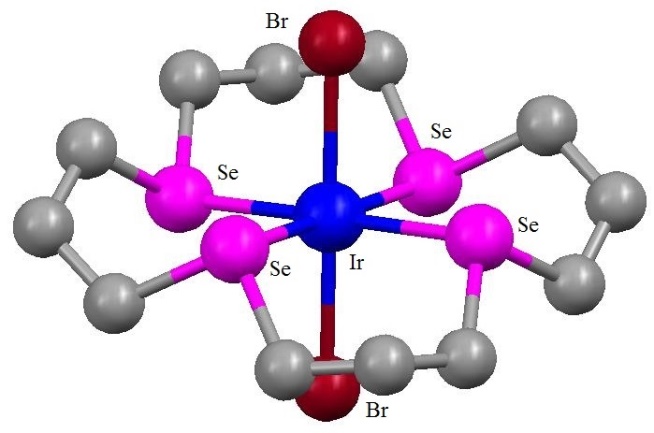 Trans- [IrBr2(L9)]+Trans- [IrBr2(L9)]+Figure 13Figure 13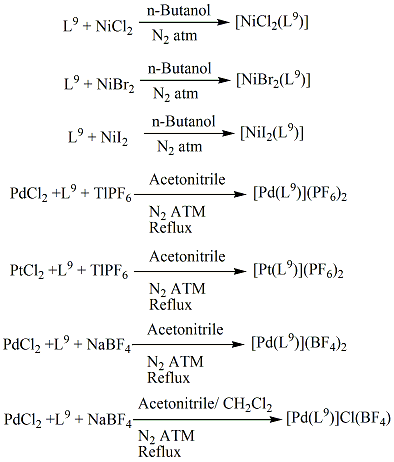 Scheme 22Scheme 22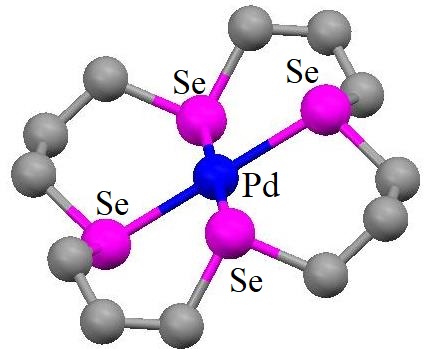 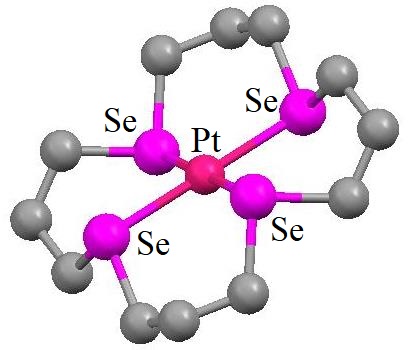 Cation of [Pd(L9)](PF6)2Cation of [Pt(L9)](PF6)2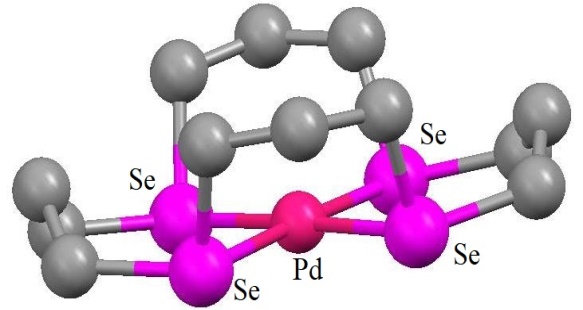 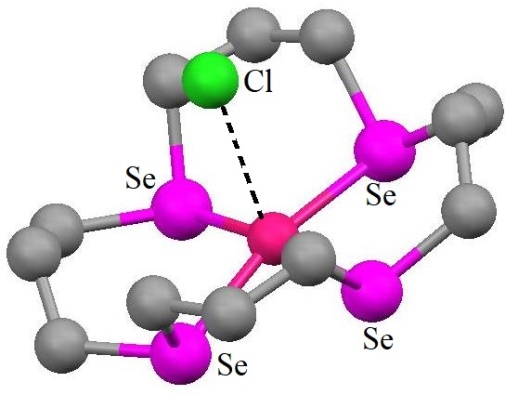 Cation of [Pd(L9)](BF4)2Cation of [Pd(L9)]Cl(BF4)Figure 14Figure 14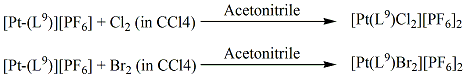 Scheme 23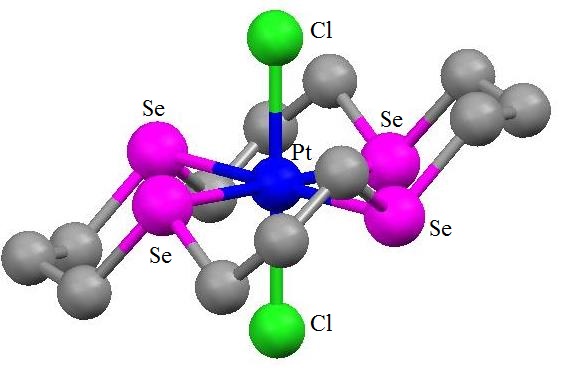 Figure 15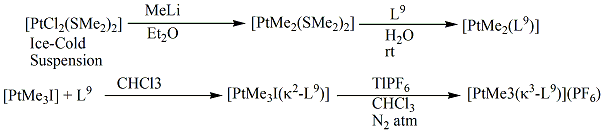 Scheme 24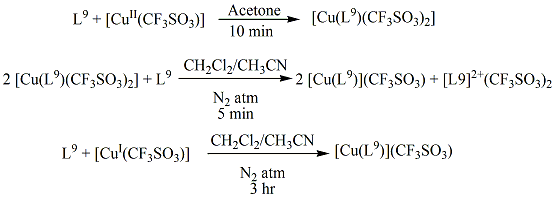 Scheme 25Scheme 25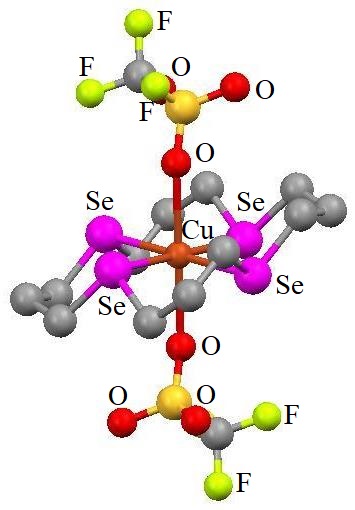 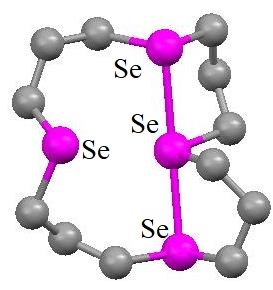 [L9]2+[Cu(L9)(SO3CF3)2]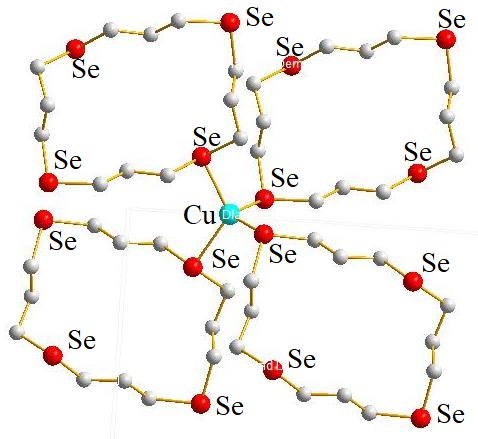 Sectional view of polymetic cation of [Cu(L9)][SO3CF3]Sectional view of polymetic cation of [Cu(L9)][SO3CF3]Figure 16Figure 16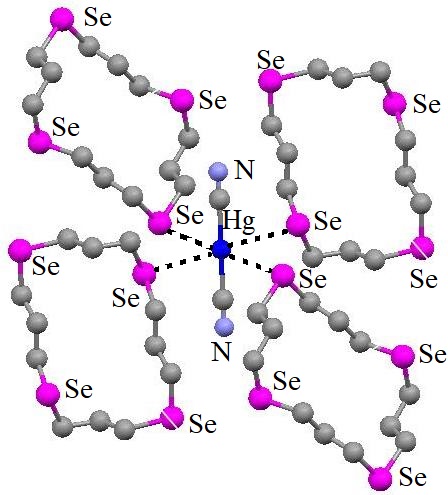 Figure 17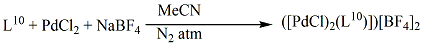 Scheme 26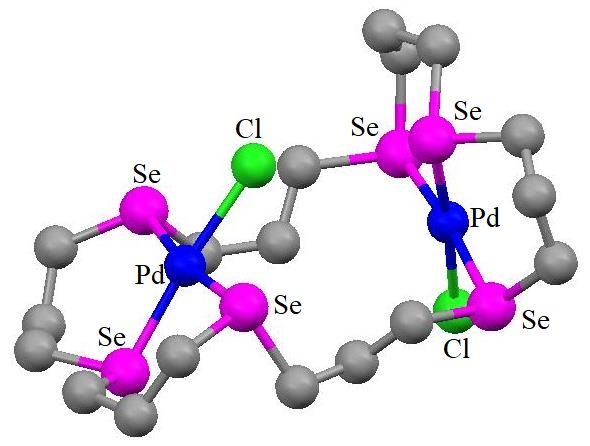 [(PdCl)2(L10)]2+Figure 18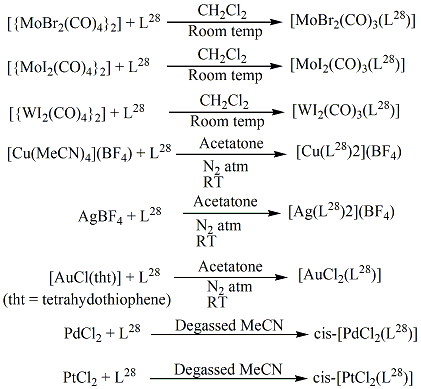 Scheme 27Scheme 27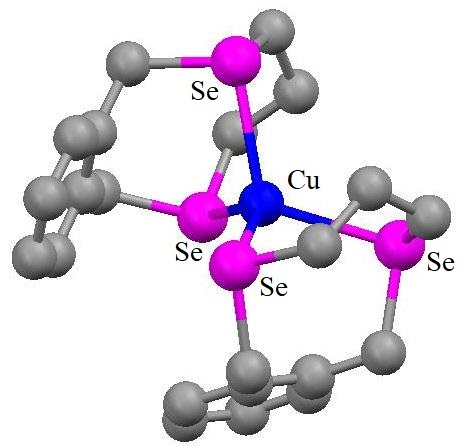 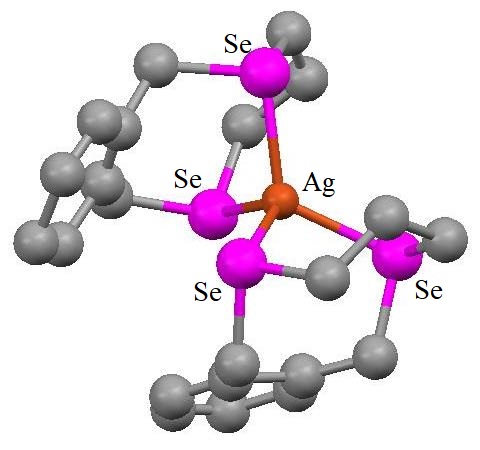 Cation of [Cu(L28)2](BF4)Cation of [Ag(L28)2](BF4)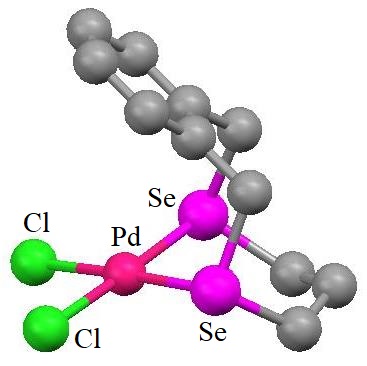 Cation of [PdCl2(L28)]Cation of [PdCl2(L28)]Figure 19Figure 19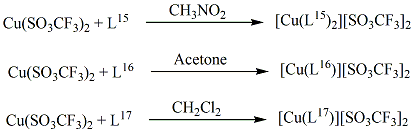 Scheme 28Scheme 28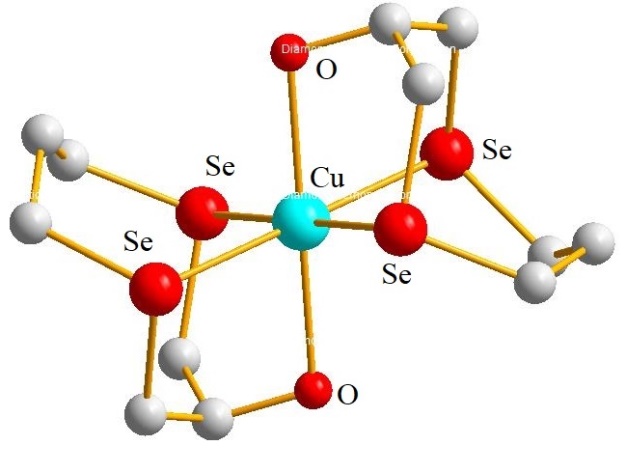 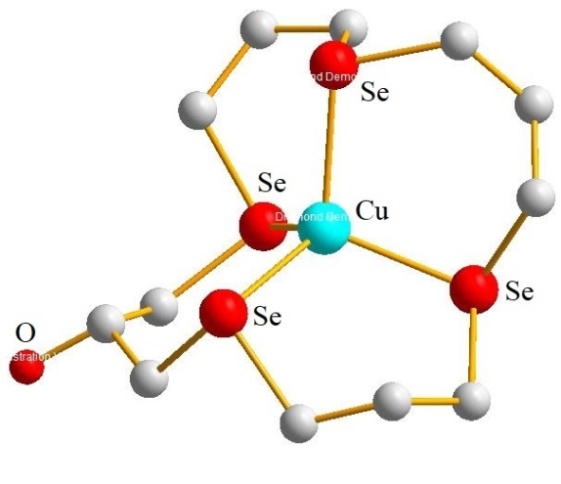 Cation of [Cu(L15)2][SO3CF3]2Cation of [Cu(L17)][SO3CF3]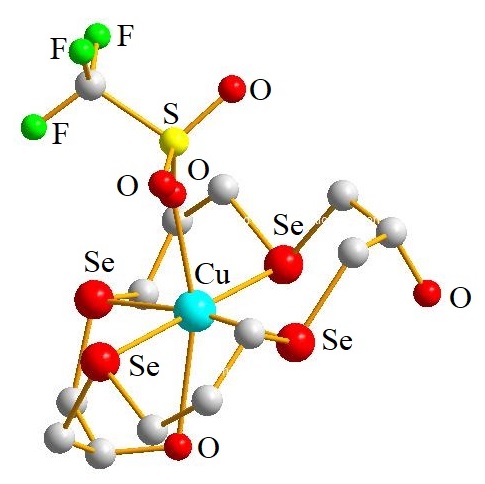  [Cu(L16)][SO3CF3]2  [Cu(L16)][SO3CF3]2 Figure 20Figure 20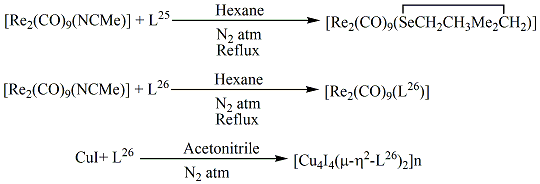 Scheme 29Scheme 29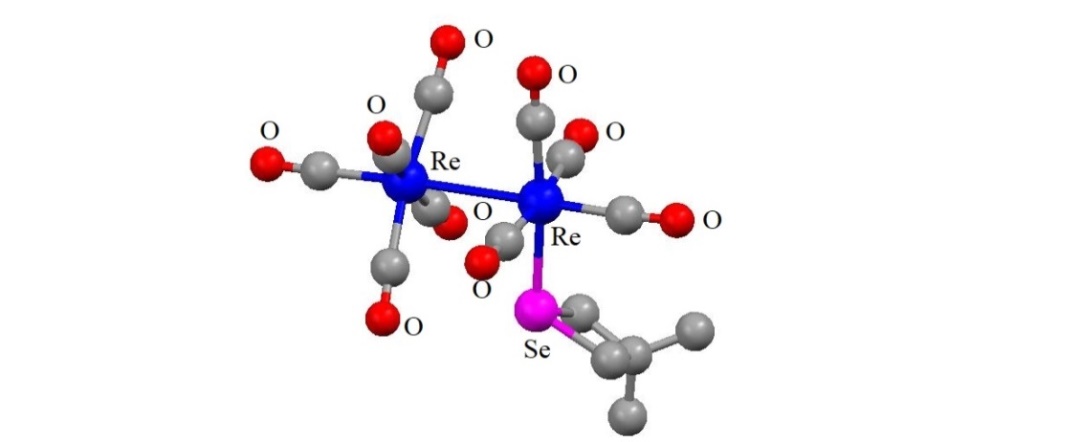 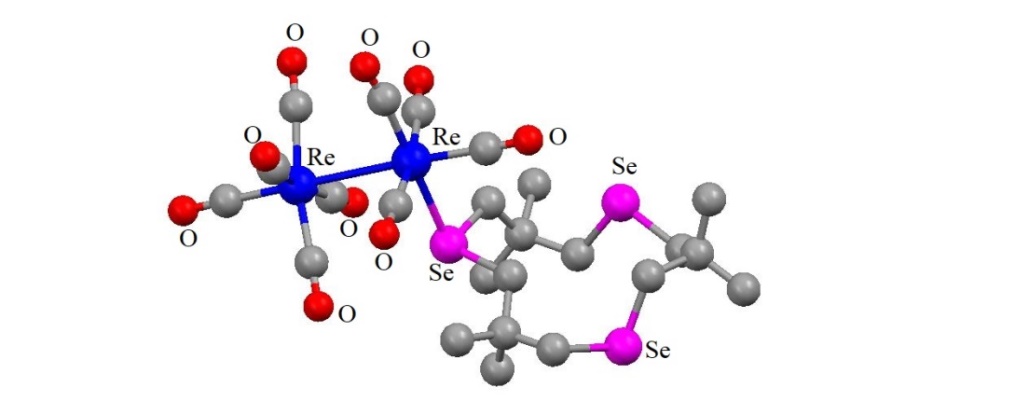 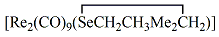 [Re2(CO)9(L26)]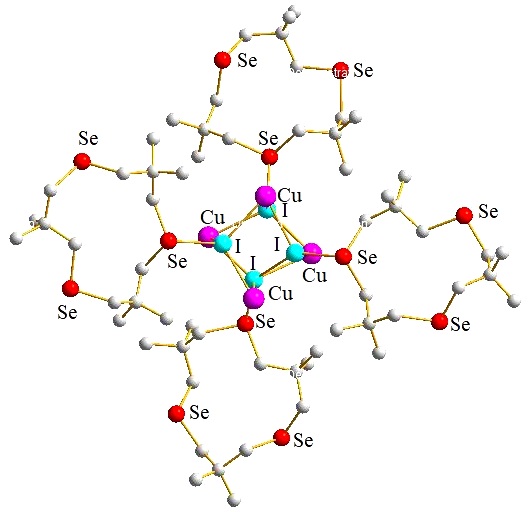                                                    Subunit of [Cu4I4(-2-L26)2]                                                   Subunit of [Cu4I4(-2-L26)2]Figure 21Figure 21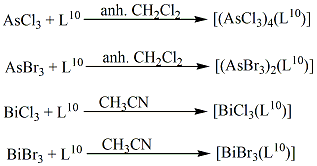 Scheme 30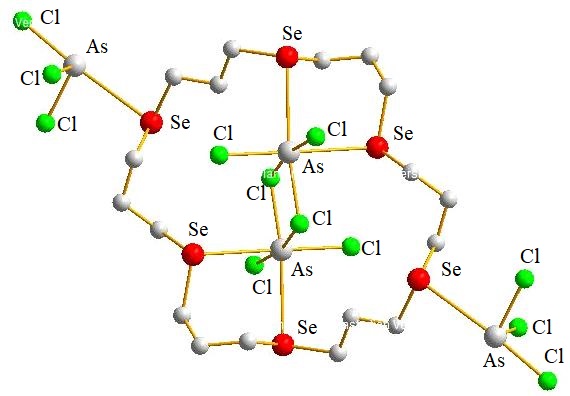 [(AsCl3)4(L10)]Figure 22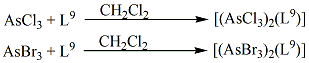 Scheme 31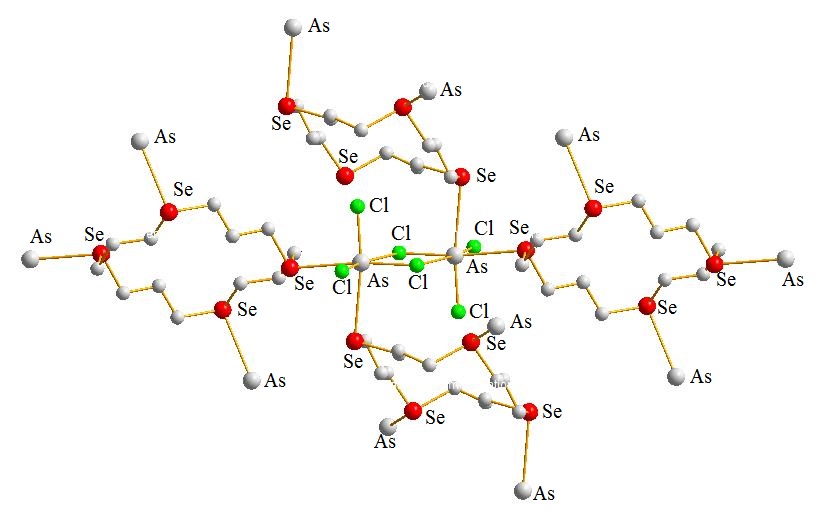 [(AsCl3)2(L9)]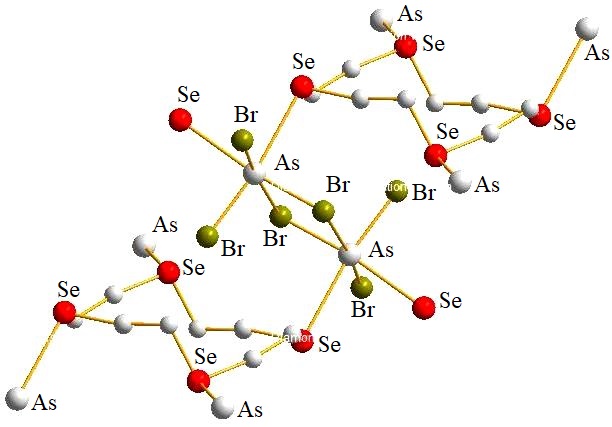 [(AsBr3)2(L9)]Figure 23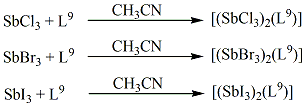 Scheme 32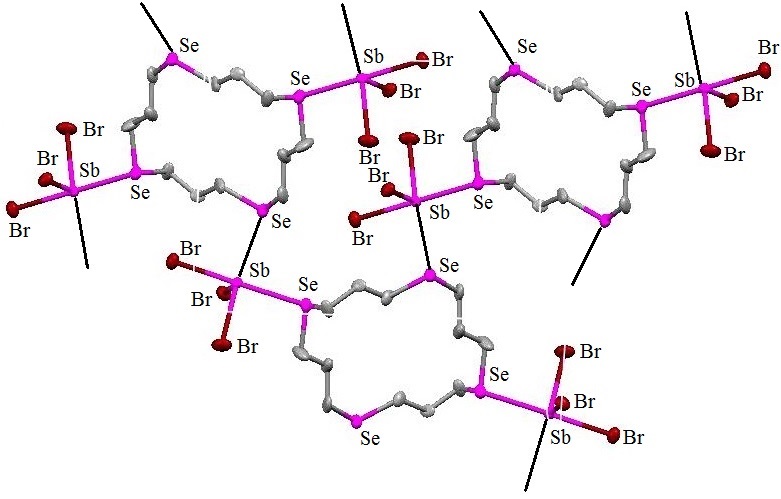 [(SbBr3)2(L9)]Figure 24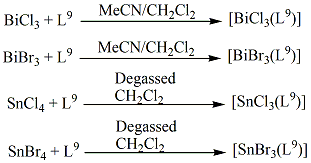 Scheme 33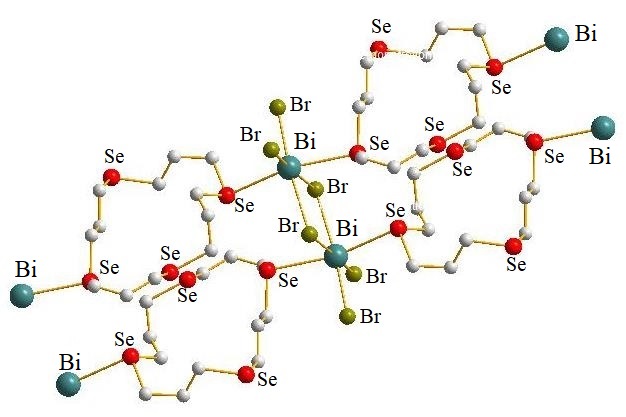 [BiBr3(L9)]Figure 25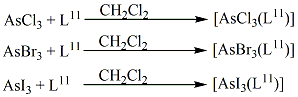 Scheme 34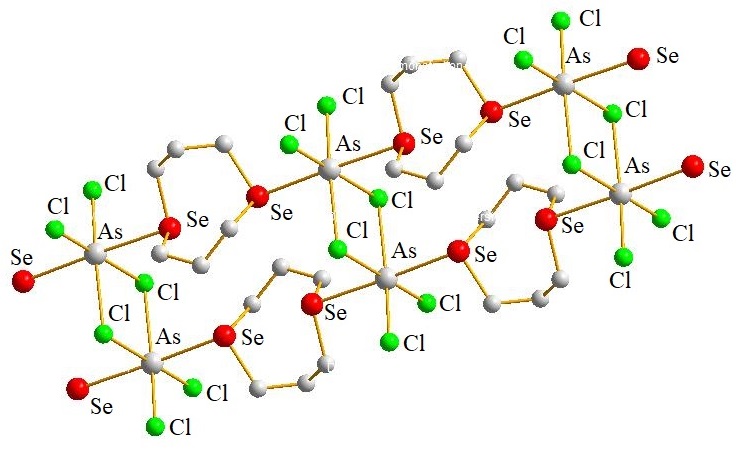 [AsCl3(L11)]Figure 26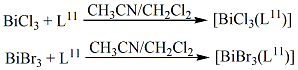 Scheme 35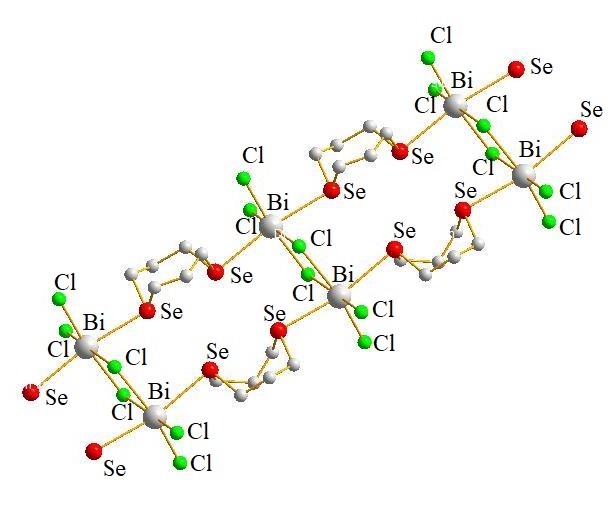 [BiCl3(L11)]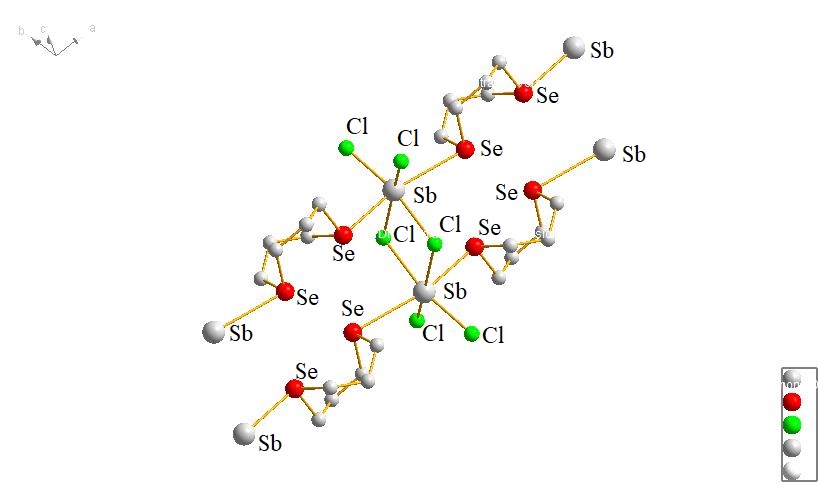 [SbCl3(L11)]Figure 27